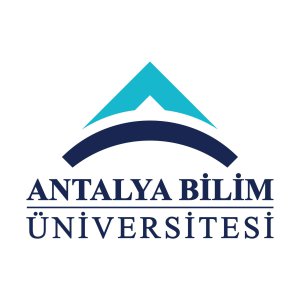 AKTS DERS TANITIM FORMUAKTS DERS TANITIM FORMUAKTS DERS TANITIM FORMUAKTS DERS TANITIM FORMUAKTS DERS TANITIM FORMUAKTS DERS TANITIM FORMUAKTS DERS TANITIM FORMUAKTS DERS TANITIM FORMUAKTS DERS TANITIM FORMUAKTS DERS TANITIM FORMUAKTS DERS TANITIM FORMUAKTS DERS TANITIM FORMUAKTS DERS TANITIM FORMUAKTS DERS TANITIM FORMUAKTS DERS TANITIM FORMUAKTS DERS TANITIM FORMUAKTS DERS TANITIM FORMUAKTS DERS TANITIM FORMUAKTS DERS TANITIM FORMUAKTS DERS TANITIM FORMUAKTS DERS TANITIM FORMUAKTS DERS TANITIM FORMUAKTS DERS TANITIM FORMUAKTS DERS TANITIM FORMU	I. BÖLÜM (Senato Onayı)	I. BÖLÜM (Senato Onayı)	I. BÖLÜM (Senato Onayı)	I. BÖLÜM (Senato Onayı)	I. BÖLÜM (Senato Onayı)	I. BÖLÜM (Senato Onayı)	I. BÖLÜM (Senato Onayı)	I. BÖLÜM (Senato Onayı)	I. BÖLÜM (Senato Onayı)	I. BÖLÜM (Senato Onayı)	I. BÖLÜM (Senato Onayı)	I. BÖLÜM (Senato Onayı)	I. BÖLÜM (Senato Onayı)	I. BÖLÜM (Senato Onayı)	I. BÖLÜM (Senato Onayı)	I. BÖLÜM (Senato Onayı)	I. BÖLÜM (Senato Onayı)	I. BÖLÜM (Senato Onayı)	I. BÖLÜM (Senato Onayı)	I. BÖLÜM (Senato Onayı)	I. BÖLÜM (Senato Onayı)	I. BÖLÜM (Senato Onayı)	I. BÖLÜM (Senato Onayı)	I. BÖLÜM (Senato Onayı)	I. BÖLÜM (Senato Onayı)Dersi Açan Fakülte /YOMühendislik FakültesiMühendislik FakültesiMühendislik FakültesiMühendislik FakültesiMühendislik FakültesiMühendislik FakültesiMühendislik FakültesiMühendislik FakültesiMühendislik FakültesiMühendislik FakültesiMühendislik FakültesiMühendislik FakültesiMühendislik FakültesiMühendislik FakültesiMühendislik FakültesiMühendislik FakültesiMühendislik FakültesiMühendislik FakültesiMühendislik FakültesiMühendislik FakültesiMühendislik FakültesiMühendislik FakültesiMühendislik FakültesiMühendislik FakültesiDersi Açan BölümEndüstri MühendisliğiEndüstri MühendisliğiEndüstri MühendisliğiEndüstri MühendisliğiEndüstri MühendisliğiEndüstri MühendisliğiEndüstri MühendisliğiEndüstri MühendisliğiEndüstri MühendisliğiEndüstri MühendisliğiEndüstri MühendisliğiEndüstri MühendisliğiEndüstri MühendisliğiEndüstri MühendisliğiEndüstri MühendisliğiEndüstri MühendisliğiEndüstri MühendisliğiEndüstri MühendisliğiEndüstri MühendisliğiEndüstri MühendisliğiEndüstri MühendisliğiEndüstri MühendisliğiEndüstri MühendisliğiEndüstri MühendisliğiDersi Alan Program (lar)Endüstri MühendisliğiEndüstri MühendisliğiEndüstri MühendisliğiEndüstri MühendisliğiEndüstri MühendisliğiEndüstri MühendisliğiEndüstri MühendisliğiEndüstri MühendisliğiEndüstri MühendisliğiEndüstri MühendisliğiEndüstri MühendisliğiEndüstri MühendisliğiSeçmeliSeçmeliSeçmeliSeçmeliSeçmeliSeçmeliSeçmeliSeçmeliSeçmeliSeçmeliSeçmeliSeçmeliDersi Alan Program (lar)Dersi Alan Program (lar)Ders Kodu IE 240IE 240IE 240IE 240IE 240IE 240IE 240IE 240IE 240IE 240IE 240IE 240IE 240IE 240IE 240IE 240IE 240IE 240IE 240IE 240IE 240IE 240IE 240IE 240Ders AdıEndüstri 4.0’a GirişEndüstri 4.0’a GirişEndüstri 4.0’a GirişEndüstri 4.0’a GirişEndüstri 4.0’a GirişEndüstri 4.0’a GirişEndüstri 4.0’a GirişEndüstri 4.0’a GirişEndüstri 4.0’a GirişEndüstri 4.0’a GirişEndüstri 4.0’a GirişEndüstri 4.0’a GirişEndüstri 4.0’a GirişEndüstri 4.0’a GirişEndüstri 4.0’a GirişEndüstri 4.0’a GirişEndüstri 4.0’a GirişEndüstri 4.0’a GirişEndüstri 4.0’a GirişEndüstri 4.0’a GirişEndüstri 4.0’a GirişEndüstri 4.0’a GirişEndüstri 4.0’a GirişEndüstri 4.0’a GirişÖğretim dili İngilizceİngilizceİngilizceİngilizceİngilizceİngilizceİngilizceİngilizceİngilizceİngilizceİngilizceİngilizceİngilizceİngilizceİngilizceİngilizceİngilizceİngilizceİngilizceİngilizceİngilizceİngilizceİngilizceİngilizceDers TürüDersDersDersDersDersDersDersDersDersDersDersDersDersDersDersDersDersDersDersDersDersDersDersDersDers SeviyesiLisansLisansLisansLisansLisansLisansLisansLisansLisansLisansLisansLisansLisansLisansLisansLisansLisansLisansLisansLisansLisansLisansLisansLisansHaftalık Ders SaatiDers: 3Ders: 3Ders: 3Ders: 3Ders: 3Ders: 3Lab: Lab: Lab: Lab: Uygulama: Uygulama: Uygulama: Uygulama: Uygulama: Uygulama: Diğer: Diğer: Diğer: Diğer: Diğer: Diğer: Diğer: Diğer: AKTS Kredisi666666666666666666666666Notlandırma TürüHarf notuHarf notuHarf notuHarf notuHarf notuHarf notuHarf notuHarf notuHarf notuHarf notuHarf notuHarf notuHarf notuHarf notuHarf notuHarf notuHarf notuHarf notuHarf notuHarf notuHarf notuHarf notuHarf notuHarf notuÖn koşul/lar------------------------Yan koşul/larYokYokYokYokYokYokYokYokYokYokYokYokYokYokYokYokYokYokYokYokYokYokYokYokKayıt Kısıtlaması------------------------Dersin Amacı Ders İçeriği Endüstri 4.0 , siber-fiziksel sistemler ile süreçlerin takibi ve insan gücünün fiziksel olarak desteklenmesi, sanal fabrika ortamlarının oluşturulması, nesnelerin birbirleriyle ve insanlarla iletişime geçerek ve bu sayede merkezi olmayan işbirlikçi kararların verilmesini hedeflemektedir. Bu ders öğrencilere Endüstri 4.0 bileşenleri olan şu alanlarda yetkinlik kazandırılması hedeflenmiştir: Nesnelerin İnterneti ve Uygulamaları, Akıllı ve İşbirlikçi Robotlar, Büyük Veri ve Analizleri, Sanal Gerçeklik, Çağdaş Üretim Sistemleri ve Teknolojiler, Yapay Zeka, Üretimde Akıllı Yazılımlar, Siber Güvenlik, Siber-Fiziksel Sistemler, Bulut Bilişim, Modelleme ve Simülasyon. Endüstri 4.0 , siber-fiziksel sistemler ile süreçlerin takibi ve insan gücünün fiziksel olarak desteklenmesi, sanal fabrika ortamlarının oluşturulması, nesnelerin birbirleriyle ve insanlarla iletişime geçerek ve bu sayede merkezi olmayan işbirlikçi kararların verilmesini hedeflemektedir. Bu ders öğrencilere Endüstri 4.0 bileşenleri olan şu alanlarda yetkinlik kazandırılması hedeflenmiştir: Nesnelerin İnterneti ve Uygulamaları, Akıllı ve İşbirlikçi Robotlar, Büyük Veri ve Analizleri, Sanal Gerçeklik, Çağdaş Üretim Sistemleri ve Teknolojiler, Yapay Zeka, Üretimde Akıllı Yazılımlar, Siber Güvenlik, Siber-Fiziksel Sistemler, Bulut Bilişim, Modelleme ve Simülasyon. Endüstri 4.0 , siber-fiziksel sistemler ile süreçlerin takibi ve insan gücünün fiziksel olarak desteklenmesi, sanal fabrika ortamlarının oluşturulması, nesnelerin birbirleriyle ve insanlarla iletişime geçerek ve bu sayede merkezi olmayan işbirlikçi kararların verilmesini hedeflemektedir. Bu ders öğrencilere Endüstri 4.0 bileşenleri olan şu alanlarda yetkinlik kazandırılması hedeflenmiştir: Nesnelerin İnterneti ve Uygulamaları, Akıllı ve İşbirlikçi Robotlar, Büyük Veri ve Analizleri, Sanal Gerçeklik, Çağdaş Üretim Sistemleri ve Teknolojiler, Yapay Zeka, Üretimde Akıllı Yazılımlar, Siber Güvenlik, Siber-Fiziksel Sistemler, Bulut Bilişim, Modelleme ve Simülasyon. Endüstri 4.0 , siber-fiziksel sistemler ile süreçlerin takibi ve insan gücünün fiziksel olarak desteklenmesi, sanal fabrika ortamlarının oluşturulması, nesnelerin birbirleriyle ve insanlarla iletişime geçerek ve bu sayede merkezi olmayan işbirlikçi kararların verilmesini hedeflemektedir. Bu ders öğrencilere Endüstri 4.0 bileşenleri olan şu alanlarda yetkinlik kazandırılması hedeflenmiştir: Nesnelerin İnterneti ve Uygulamaları, Akıllı ve İşbirlikçi Robotlar, Büyük Veri ve Analizleri, Sanal Gerçeklik, Çağdaş Üretim Sistemleri ve Teknolojiler, Yapay Zeka, Üretimde Akıllı Yazılımlar, Siber Güvenlik, Siber-Fiziksel Sistemler, Bulut Bilişim, Modelleme ve Simülasyon. Endüstri 4.0 , siber-fiziksel sistemler ile süreçlerin takibi ve insan gücünün fiziksel olarak desteklenmesi, sanal fabrika ortamlarının oluşturulması, nesnelerin birbirleriyle ve insanlarla iletişime geçerek ve bu sayede merkezi olmayan işbirlikçi kararların verilmesini hedeflemektedir. Bu ders öğrencilere Endüstri 4.0 bileşenleri olan şu alanlarda yetkinlik kazandırılması hedeflenmiştir: Nesnelerin İnterneti ve Uygulamaları, Akıllı ve İşbirlikçi Robotlar, Büyük Veri ve Analizleri, Sanal Gerçeklik, Çağdaş Üretim Sistemleri ve Teknolojiler, Yapay Zeka, Üretimde Akıllı Yazılımlar, Siber Güvenlik, Siber-Fiziksel Sistemler, Bulut Bilişim, Modelleme ve Simülasyon. Endüstri 4.0 , siber-fiziksel sistemler ile süreçlerin takibi ve insan gücünün fiziksel olarak desteklenmesi, sanal fabrika ortamlarının oluşturulması, nesnelerin birbirleriyle ve insanlarla iletişime geçerek ve bu sayede merkezi olmayan işbirlikçi kararların verilmesini hedeflemektedir. Bu ders öğrencilere Endüstri 4.0 bileşenleri olan şu alanlarda yetkinlik kazandırılması hedeflenmiştir: Nesnelerin İnterneti ve Uygulamaları, Akıllı ve İşbirlikçi Robotlar, Büyük Veri ve Analizleri, Sanal Gerçeklik, Çağdaş Üretim Sistemleri ve Teknolojiler, Yapay Zeka, Üretimde Akıllı Yazılımlar, Siber Güvenlik, Siber-Fiziksel Sistemler, Bulut Bilişim, Modelleme ve Simülasyon. Endüstri 4.0 , siber-fiziksel sistemler ile süreçlerin takibi ve insan gücünün fiziksel olarak desteklenmesi, sanal fabrika ortamlarının oluşturulması, nesnelerin birbirleriyle ve insanlarla iletişime geçerek ve bu sayede merkezi olmayan işbirlikçi kararların verilmesini hedeflemektedir. Bu ders öğrencilere Endüstri 4.0 bileşenleri olan şu alanlarda yetkinlik kazandırılması hedeflenmiştir: Nesnelerin İnterneti ve Uygulamaları, Akıllı ve İşbirlikçi Robotlar, Büyük Veri ve Analizleri, Sanal Gerçeklik, Çağdaş Üretim Sistemleri ve Teknolojiler, Yapay Zeka, Üretimde Akıllı Yazılımlar, Siber Güvenlik, Siber-Fiziksel Sistemler, Bulut Bilişim, Modelleme ve Simülasyon. Endüstri 4.0 , siber-fiziksel sistemler ile süreçlerin takibi ve insan gücünün fiziksel olarak desteklenmesi, sanal fabrika ortamlarının oluşturulması, nesnelerin birbirleriyle ve insanlarla iletişime geçerek ve bu sayede merkezi olmayan işbirlikçi kararların verilmesini hedeflemektedir. Bu ders öğrencilere Endüstri 4.0 bileşenleri olan şu alanlarda yetkinlik kazandırılması hedeflenmiştir: Nesnelerin İnterneti ve Uygulamaları, Akıllı ve İşbirlikçi Robotlar, Büyük Veri ve Analizleri, Sanal Gerçeklik, Çağdaş Üretim Sistemleri ve Teknolojiler, Yapay Zeka, Üretimde Akıllı Yazılımlar, Siber Güvenlik, Siber-Fiziksel Sistemler, Bulut Bilişim, Modelleme ve Simülasyon. Endüstri 4.0 , siber-fiziksel sistemler ile süreçlerin takibi ve insan gücünün fiziksel olarak desteklenmesi, sanal fabrika ortamlarının oluşturulması, nesnelerin birbirleriyle ve insanlarla iletişime geçerek ve bu sayede merkezi olmayan işbirlikçi kararların verilmesini hedeflemektedir. Bu ders öğrencilere Endüstri 4.0 bileşenleri olan şu alanlarda yetkinlik kazandırılması hedeflenmiştir: Nesnelerin İnterneti ve Uygulamaları, Akıllı ve İşbirlikçi Robotlar, Büyük Veri ve Analizleri, Sanal Gerçeklik, Çağdaş Üretim Sistemleri ve Teknolojiler, Yapay Zeka, Üretimde Akıllı Yazılımlar, Siber Güvenlik, Siber-Fiziksel Sistemler, Bulut Bilişim, Modelleme ve Simülasyon. Endüstri 4.0 , siber-fiziksel sistemler ile süreçlerin takibi ve insan gücünün fiziksel olarak desteklenmesi, sanal fabrika ortamlarının oluşturulması, nesnelerin birbirleriyle ve insanlarla iletişime geçerek ve bu sayede merkezi olmayan işbirlikçi kararların verilmesini hedeflemektedir. Bu ders öğrencilere Endüstri 4.0 bileşenleri olan şu alanlarda yetkinlik kazandırılması hedeflenmiştir: Nesnelerin İnterneti ve Uygulamaları, Akıllı ve İşbirlikçi Robotlar, Büyük Veri ve Analizleri, Sanal Gerçeklik, Çağdaş Üretim Sistemleri ve Teknolojiler, Yapay Zeka, Üretimde Akıllı Yazılımlar, Siber Güvenlik, Siber-Fiziksel Sistemler, Bulut Bilişim, Modelleme ve Simülasyon. Endüstri 4.0 , siber-fiziksel sistemler ile süreçlerin takibi ve insan gücünün fiziksel olarak desteklenmesi, sanal fabrika ortamlarının oluşturulması, nesnelerin birbirleriyle ve insanlarla iletişime geçerek ve bu sayede merkezi olmayan işbirlikçi kararların verilmesini hedeflemektedir. Bu ders öğrencilere Endüstri 4.0 bileşenleri olan şu alanlarda yetkinlik kazandırılması hedeflenmiştir: Nesnelerin İnterneti ve Uygulamaları, Akıllı ve İşbirlikçi Robotlar, Büyük Veri ve Analizleri, Sanal Gerçeklik, Çağdaş Üretim Sistemleri ve Teknolojiler, Yapay Zeka, Üretimde Akıllı Yazılımlar, Siber Güvenlik, Siber-Fiziksel Sistemler, Bulut Bilişim, Modelleme ve Simülasyon. Endüstri 4.0 , siber-fiziksel sistemler ile süreçlerin takibi ve insan gücünün fiziksel olarak desteklenmesi, sanal fabrika ortamlarının oluşturulması, nesnelerin birbirleriyle ve insanlarla iletişime geçerek ve bu sayede merkezi olmayan işbirlikçi kararların verilmesini hedeflemektedir. Bu ders öğrencilere Endüstri 4.0 bileşenleri olan şu alanlarda yetkinlik kazandırılması hedeflenmiştir: Nesnelerin İnterneti ve Uygulamaları, Akıllı ve İşbirlikçi Robotlar, Büyük Veri ve Analizleri, Sanal Gerçeklik, Çağdaş Üretim Sistemleri ve Teknolojiler, Yapay Zeka, Üretimde Akıllı Yazılımlar, Siber Güvenlik, Siber-Fiziksel Sistemler, Bulut Bilişim, Modelleme ve Simülasyon. Endüstri 4.0 , siber-fiziksel sistemler ile süreçlerin takibi ve insan gücünün fiziksel olarak desteklenmesi, sanal fabrika ortamlarının oluşturulması, nesnelerin birbirleriyle ve insanlarla iletişime geçerek ve bu sayede merkezi olmayan işbirlikçi kararların verilmesini hedeflemektedir. Bu ders öğrencilere Endüstri 4.0 bileşenleri olan şu alanlarda yetkinlik kazandırılması hedeflenmiştir: Nesnelerin İnterneti ve Uygulamaları, Akıllı ve İşbirlikçi Robotlar, Büyük Veri ve Analizleri, Sanal Gerçeklik, Çağdaş Üretim Sistemleri ve Teknolojiler, Yapay Zeka, Üretimde Akıllı Yazılımlar, Siber Güvenlik, Siber-Fiziksel Sistemler, Bulut Bilişim, Modelleme ve Simülasyon. Endüstri 4.0 , siber-fiziksel sistemler ile süreçlerin takibi ve insan gücünün fiziksel olarak desteklenmesi, sanal fabrika ortamlarının oluşturulması, nesnelerin birbirleriyle ve insanlarla iletişime geçerek ve bu sayede merkezi olmayan işbirlikçi kararların verilmesini hedeflemektedir. Bu ders öğrencilere Endüstri 4.0 bileşenleri olan şu alanlarda yetkinlik kazandırılması hedeflenmiştir: Nesnelerin İnterneti ve Uygulamaları, Akıllı ve İşbirlikçi Robotlar, Büyük Veri ve Analizleri, Sanal Gerçeklik, Çağdaş Üretim Sistemleri ve Teknolojiler, Yapay Zeka, Üretimde Akıllı Yazılımlar, Siber Güvenlik, Siber-Fiziksel Sistemler, Bulut Bilişim, Modelleme ve Simülasyon. Endüstri 4.0 , siber-fiziksel sistemler ile süreçlerin takibi ve insan gücünün fiziksel olarak desteklenmesi, sanal fabrika ortamlarının oluşturulması, nesnelerin birbirleriyle ve insanlarla iletişime geçerek ve bu sayede merkezi olmayan işbirlikçi kararların verilmesini hedeflemektedir. Bu ders öğrencilere Endüstri 4.0 bileşenleri olan şu alanlarda yetkinlik kazandırılması hedeflenmiştir: Nesnelerin İnterneti ve Uygulamaları, Akıllı ve İşbirlikçi Robotlar, Büyük Veri ve Analizleri, Sanal Gerçeklik, Çağdaş Üretim Sistemleri ve Teknolojiler, Yapay Zeka, Üretimde Akıllı Yazılımlar, Siber Güvenlik, Siber-Fiziksel Sistemler, Bulut Bilişim, Modelleme ve Simülasyon. Endüstri 4.0 , siber-fiziksel sistemler ile süreçlerin takibi ve insan gücünün fiziksel olarak desteklenmesi, sanal fabrika ortamlarının oluşturulması, nesnelerin birbirleriyle ve insanlarla iletişime geçerek ve bu sayede merkezi olmayan işbirlikçi kararların verilmesini hedeflemektedir. Bu ders öğrencilere Endüstri 4.0 bileşenleri olan şu alanlarda yetkinlik kazandırılması hedeflenmiştir: Nesnelerin İnterneti ve Uygulamaları, Akıllı ve İşbirlikçi Robotlar, Büyük Veri ve Analizleri, Sanal Gerçeklik, Çağdaş Üretim Sistemleri ve Teknolojiler, Yapay Zeka, Üretimde Akıllı Yazılımlar, Siber Güvenlik, Siber-Fiziksel Sistemler, Bulut Bilişim, Modelleme ve Simülasyon. Endüstri 4.0 , siber-fiziksel sistemler ile süreçlerin takibi ve insan gücünün fiziksel olarak desteklenmesi, sanal fabrika ortamlarının oluşturulması, nesnelerin birbirleriyle ve insanlarla iletişime geçerek ve bu sayede merkezi olmayan işbirlikçi kararların verilmesini hedeflemektedir. Bu ders öğrencilere Endüstri 4.0 bileşenleri olan şu alanlarda yetkinlik kazandırılması hedeflenmiştir: Nesnelerin İnterneti ve Uygulamaları, Akıllı ve İşbirlikçi Robotlar, Büyük Veri ve Analizleri, Sanal Gerçeklik, Çağdaş Üretim Sistemleri ve Teknolojiler, Yapay Zeka, Üretimde Akıllı Yazılımlar, Siber Güvenlik, Siber-Fiziksel Sistemler, Bulut Bilişim, Modelleme ve Simülasyon. Endüstri 4.0 , siber-fiziksel sistemler ile süreçlerin takibi ve insan gücünün fiziksel olarak desteklenmesi, sanal fabrika ortamlarının oluşturulması, nesnelerin birbirleriyle ve insanlarla iletişime geçerek ve bu sayede merkezi olmayan işbirlikçi kararların verilmesini hedeflemektedir. Bu ders öğrencilere Endüstri 4.0 bileşenleri olan şu alanlarda yetkinlik kazandırılması hedeflenmiştir: Nesnelerin İnterneti ve Uygulamaları, Akıllı ve İşbirlikçi Robotlar, Büyük Veri ve Analizleri, Sanal Gerçeklik, Çağdaş Üretim Sistemleri ve Teknolojiler, Yapay Zeka, Üretimde Akıllı Yazılımlar, Siber Güvenlik, Siber-Fiziksel Sistemler, Bulut Bilişim, Modelleme ve Simülasyon. Endüstri 4.0 , siber-fiziksel sistemler ile süreçlerin takibi ve insan gücünün fiziksel olarak desteklenmesi, sanal fabrika ortamlarının oluşturulması, nesnelerin birbirleriyle ve insanlarla iletişime geçerek ve bu sayede merkezi olmayan işbirlikçi kararların verilmesini hedeflemektedir. Bu ders öğrencilere Endüstri 4.0 bileşenleri olan şu alanlarda yetkinlik kazandırılması hedeflenmiştir: Nesnelerin İnterneti ve Uygulamaları, Akıllı ve İşbirlikçi Robotlar, Büyük Veri ve Analizleri, Sanal Gerçeklik, Çağdaş Üretim Sistemleri ve Teknolojiler, Yapay Zeka, Üretimde Akıllı Yazılımlar, Siber Güvenlik, Siber-Fiziksel Sistemler, Bulut Bilişim, Modelleme ve Simülasyon. Endüstri 4.0 , siber-fiziksel sistemler ile süreçlerin takibi ve insan gücünün fiziksel olarak desteklenmesi, sanal fabrika ortamlarının oluşturulması, nesnelerin birbirleriyle ve insanlarla iletişime geçerek ve bu sayede merkezi olmayan işbirlikçi kararların verilmesini hedeflemektedir. Bu ders öğrencilere Endüstri 4.0 bileşenleri olan şu alanlarda yetkinlik kazandırılması hedeflenmiştir: Nesnelerin İnterneti ve Uygulamaları, Akıllı ve İşbirlikçi Robotlar, Büyük Veri ve Analizleri, Sanal Gerçeklik, Çağdaş Üretim Sistemleri ve Teknolojiler, Yapay Zeka, Üretimde Akıllı Yazılımlar, Siber Güvenlik, Siber-Fiziksel Sistemler, Bulut Bilişim, Modelleme ve Simülasyon. Endüstri 4.0 , siber-fiziksel sistemler ile süreçlerin takibi ve insan gücünün fiziksel olarak desteklenmesi, sanal fabrika ortamlarının oluşturulması, nesnelerin birbirleriyle ve insanlarla iletişime geçerek ve bu sayede merkezi olmayan işbirlikçi kararların verilmesini hedeflemektedir. Bu ders öğrencilere Endüstri 4.0 bileşenleri olan şu alanlarda yetkinlik kazandırılması hedeflenmiştir: Nesnelerin İnterneti ve Uygulamaları, Akıllı ve İşbirlikçi Robotlar, Büyük Veri ve Analizleri, Sanal Gerçeklik, Çağdaş Üretim Sistemleri ve Teknolojiler, Yapay Zeka, Üretimde Akıllı Yazılımlar, Siber Güvenlik, Siber-Fiziksel Sistemler, Bulut Bilişim, Modelleme ve Simülasyon. Endüstri 4.0 , siber-fiziksel sistemler ile süreçlerin takibi ve insan gücünün fiziksel olarak desteklenmesi, sanal fabrika ortamlarının oluşturulması, nesnelerin birbirleriyle ve insanlarla iletişime geçerek ve bu sayede merkezi olmayan işbirlikçi kararların verilmesini hedeflemektedir. Bu ders öğrencilere Endüstri 4.0 bileşenleri olan şu alanlarda yetkinlik kazandırılması hedeflenmiştir: Nesnelerin İnterneti ve Uygulamaları, Akıllı ve İşbirlikçi Robotlar, Büyük Veri ve Analizleri, Sanal Gerçeklik, Çağdaş Üretim Sistemleri ve Teknolojiler, Yapay Zeka, Üretimde Akıllı Yazılımlar, Siber Güvenlik, Siber-Fiziksel Sistemler, Bulut Bilişim, Modelleme ve Simülasyon. Endüstri 4.0 , siber-fiziksel sistemler ile süreçlerin takibi ve insan gücünün fiziksel olarak desteklenmesi, sanal fabrika ortamlarının oluşturulması, nesnelerin birbirleriyle ve insanlarla iletişime geçerek ve bu sayede merkezi olmayan işbirlikçi kararların verilmesini hedeflemektedir. Bu ders öğrencilere Endüstri 4.0 bileşenleri olan şu alanlarda yetkinlik kazandırılması hedeflenmiştir: Nesnelerin İnterneti ve Uygulamaları, Akıllı ve İşbirlikçi Robotlar, Büyük Veri ve Analizleri, Sanal Gerçeklik, Çağdaş Üretim Sistemleri ve Teknolojiler, Yapay Zeka, Üretimde Akıllı Yazılımlar, Siber Güvenlik, Siber-Fiziksel Sistemler, Bulut Bilişim, Modelleme ve Simülasyon. Endüstri 4.0 , siber-fiziksel sistemler ile süreçlerin takibi ve insan gücünün fiziksel olarak desteklenmesi, sanal fabrika ortamlarının oluşturulması, nesnelerin birbirleriyle ve insanlarla iletişime geçerek ve bu sayede merkezi olmayan işbirlikçi kararların verilmesini hedeflemektedir. Bu ders öğrencilere Endüstri 4.0 bileşenleri olan şu alanlarda yetkinlik kazandırılması hedeflenmiştir: Nesnelerin İnterneti ve Uygulamaları, Akıllı ve İşbirlikçi Robotlar, Büyük Veri ve Analizleri, Sanal Gerçeklik, Çağdaş Üretim Sistemleri ve Teknolojiler, Yapay Zeka, Üretimde Akıllı Yazılımlar, Siber Güvenlik, Siber-Fiziksel Sistemler, Bulut Bilişim, Modelleme ve Simülasyon. Öğrenim Çıktıları ÖÇ1ÖÇ1Gerçekçi bir proje için bir endüstri 4.0 geçiş metodolojisi planı geliştirirler.Temel kavramları da kullanarak herhangi bir önerilen işlem, strateji veya metodolojinin firma açısından uygulanabilirliğini değerlendirirler. Şirket proseslerini analiz ederek, organizasyonların rolünü anlarlar.Gerçekçi problemlere çözüm geliştirirler.Verilerin toplanması ve kullanılması için etkili bir plan hazırlarlar.Gerçekçi bir proje için bir endüstri 4.0 geçiş metodolojisi planı geliştirirler.Temel kavramları da kullanarak herhangi bir önerilen işlem, strateji veya metodolojinin firma açısından uygulanabilirliğini değerlendirirler. Şirket proseslerini analiz ederek, organizasyonların rolünü anlarlar.Gerçekçi problemlere çözüm geliştirirler.Verilerin toplanması ve kullanılması için etkili bir plan hazırlarlar.Gerçekçi bir proje için bir endüstri 4.0 geçiş metodolojisi planı geliştirirler.Temel kavramları da kullanarak herhangi bir önerilen işlem, strateji veya metodolojinin firma açısından uygulanabilirliğini değerlendirirler. Şirket proseslerini analiz ederek, organizasyonların rolünü anlarlar.Gerçekçi problemlere çözüm geliştirirler.Verilerin toplanması ve kullanılması için etkili bir plan hazırlarlar.Gerçekçi bir proje için bir endüstri 4.0 geçiş metodolojisi planı geliştirirler.Temel kavramları da kullanarak herhangi bir önerilen işlem, strateji veya metodolojinin firma açısından uygulanabilirliğini değerlendirirler. Şirket proseslerini analiz ederek, organizasyonların rolünü anlarlar.Gerçekçi problemlere çözüm geliştirirler.Verilerin toplanması ve kullanılması için etkili bir plan hazırlarlar.Gerçekçi bir proje için bir endüstri 4.0 geçiş metodolojisi planı geliştirirler.Temel kavramları da kullanarak herhangi bir önerilen işlem, strateji veya metodolojinin firma açısından uygulanabilirliğini değerlendirirler. Şirket proseslerini analiz ederek, organizasyonların rolünü anlarlar.Gerçekçi problemlere çözüm geliştirirler.Verilerin toplanması ve kullanılması için etkili bir plan hazırlarlar.Gerçekçi bir proje için bir endüstri 4.0 geçiş metodolojisi planı geliştirirler.Temel kavramları da kullanarak herhangi bir önerilen işlem, strateji veya metodolojinin firma açısından uygulanabilirliğini değerlendirirler. Şirket proseslerini analiz ederek, organizasyonların rolünü anlarlar.Gerçekçi problemlere çözüm geliştirirler.Verilerin toplanması ve kullanılması için etkili bir plan hazırlarlar.Gerçekçi bir proje için bir endüstri 4.0 geçiş metodolojisi planı geliştirirler.Temel kavramları da kullanarak herhangi bir önerilen işlem, strateji veya metodolojinin firma açısından uygulanabilirliğini değerlendirirler. Şirket proseslerini analiz ederek, organizasyonların rolünü anlarlar.Gerçekçi problemlere çözüm geliştirirler.Verilerin toplanması ve kullanılması için etkili bir plan hazırlarlar.Gerçekçi bir proje için bir endüstri 4.0 geçiş metodolojisi planı geliştirirler.Temel kavramları da kullanarak herhangi bir önerilen işlem, strateji veya metodolojinin firma açısından uygulanabilirliğini değerlendirirler. Şirket proseslerini analiz ederek, organizasyonların rolünü anlarlar.Gerçekçi problemlere çözüm geliştirirler.Verilerin toplanması ve kullanılması için etkili bir plan hazırlarlar.Gerçekçi bir proje için bir endüstri 4.0 geçiş metodolojisi planı geliştirirler.Temel kavramları da kullanarak herhangi bir önerilen işlem, strateji veya metodolojinin firma açısından uygulanabilirliğini değerlendirirler. Şirket proseslerini analiz ederek, organizasyonların rolünü anlarlar.Gerçekçi problemlere çözüm geliştirirler.Verilerin toplanması ve kullanılması için etkili bir plan hazırlarlar.Gerçekçi bir proje için bir endüstri 4.0 geçiş metodolojisi planı geliştirirler.Temel kavramları da kullanarak herhangi bir önerilen işlem, strateji veya metodolojinin firma açısından uygulanabilirliğini değerlendirirler. Şirket proseslerini analiz ederek, organizasyonların rolünü anlarlar.Gerçekçi problemlere çözüm geliştirirler.Verilerin toplanması ve kullanılması için etkili bir plan hazırlarlar.Gerçekçi bir proje için bir endüstri 4.0 geçiş metodolojisi planı geliştirirler.Temel kavramları da kullanarak herhangi bir önerilen işlem, strateji veya metodolojinin firma açısından uygulanabilirliğini değerlendirirler. Şirket proseslerini analiz ederek, organizasyonların rolünü anlarlar.Gerçekçi problemlere çözüm geliştirirler.Verilerin toplanması ve kullanılması için etkili bir plan hazırlarlar.Gerçekçi bir proje için bir endüstri 4.0 geçiş metodolojisi planı geliştirirler.Temel kavramları da kullanarak herhangi bir önerilen işlem, strateji veya metodolojinin firma açısından uygulanabilirliğini değerlendirirler. Şirket proseslerini analiz ederek, organizasyonların rolünü anlarlar.Gerçekçi problemlere çözüm geliştirirler.Verilerin toplanması ve kullanılması için etkili bir plan hazırlarlar.Gerçekçi bir proje için bir endüstri 4.0 geçiş metodolojisi planı geliştirirler.Temel kavramları da kullanarak herhangi bir önerilen işlem, strateji veya metodolojinin firma açısından uygulanabilirliğini değerlendirirler. Şirket proseslerini analiz ederek, organizasyonların rolünü anlarlar.Gerçekçi problemlere çözüm geliştirirler.Verilerin toplanması ve kullanılması için etkili bir plan hazırlarlar.Gerçekçi bir proje için bir endüstri 4.0 geçiş metodolojisi planı geliştirirler.Temel kavramları da kullanarak herhangi bir önerilen işlem, strateji veya metodolojinin firma açısından uygulanabilirliğini değerlendirirler. Şirket proseslerini analiz ederek, organizasyonların rolünü anlarlar.Gerçekçi problemlere çözüm geliştirirler.Verilerin toplanması ve kullanılması için etkili bir plan hazırlarlar.Gerçekçi bir proje için bir endüstri 4.0 geçiş metodolojisi planı geliştirirler.Temel kavramları da kullanarak herhangi bir önerilen işlem, strateji veya metodolojinin firma açısından uygulanabilirliğini değerlendirirler. Şirket proseslerini analiz ederek, organizasyonların rolünü anlarlar.Gerçekçi problemlere çözüm geliştirirler.Verilerin toplanması ve kullanılması için etkili bir plan hazırlarlar.Gerçekçi bir proje için bir endüstri 4.0 geçiş metodolojisi planı geliştirirler.Temel kavramları da kullanarak herhangi bir önerilen işlem, strateji veya metodolojinin firma açısından uygulanabilirliğini değerlendirirler. Şirket proseslerini analiz ederek, organizasyonların rolünü anlarlar.Gerçekçi problemlere çözüm geliştirirler.Verilerin toplanması ve kullanılması için etkili bir plan hazırlarlar.Gerçekçi bir proje için bir endüstri 4.0 geçiş metodolojisi planı geliştirirler.Temel kavramları da kullanarak herhangi bir önerilen işlem, strateji veya metodolojinin firma açısından uygulanabilirliğini değerlendirirler. Şirket proseslerini analiz ederek, organizasyonların rolünü anlarlar.Gerçekçi problemlere çözüm geliştirirler.Verilerin toplanması ve kullanılması için etkili bir plan hazırlarlar.Gerçekçi bir proje için bir endüstri 4.0 geçiş metodolojisi planı geliştirirler.Temel kavramları da kullanarak herhangi bir önerilen işlem, strateji veya metodolojinin firma açısından uygulanabilirliğini değerlendirirler. Şirket proseslerini analiz ederek, organizasyonların rolünü anlarlar.Gerçekçi problemlere çözüm geliştirirler.Verilerin toplanması ve kullanılması için etkili bir plan hazırlarlar.Gerçekçi bir proje için bir endüstri 4.0 geçiş metodolojisi planı geliştirirler.Temel kavramları da kullanarak herhangi bir önerilen işlem, strateji veya metodolojinin firma açısından uygulanabilirliğini değerlendirirler. Şirket proseslerini analiz ederek, organizasyonların rolünü anlarlar.Gerçekçi problemlere çözüm geliştirirler.Verilerin toplanması ve kullanılması için etkili bir plan hazırlarlar.Gerçekçi bir proje için bir endüstri 4.0 geçiş metodolojisi planı geliştirirler.Temel kavramları da kullanarak herhangi bir önerilen işlem, strateji veya metodolojinin firma açısından uygulanabilirliğini değerlendirirler. Şirket proseslerini analiz ederek, organizasyonların rolünü anlarlar.Gerçekçi problemlere çözüm geliştirirler.Verilerin toplanması ve kullanılması için etkili bir plan hazırlarlar.Gerçekçi bir proje için bir endüstri 4.0 geçiş metodolojisi planı geliştirirler.Temel kavramları da kullanarak herhangi bir önerilen işlem, strateji veya metodolojinin firma açısından uygulanabilirliğini değerlendirirler. Şirket proseslerini analiz ederek, organizasyonların rolünü anlarlar.Gerçekçi problemlere çözüm geliştirirler.Verilerin toplanması ve kullanılması için etkili bir plan hazırlarlar.Gerçekçi bir proje için bir endüstri 4.0 geçiş metodolojisi planı geliştirirler.Temel kavramları da kullanarak herhangi bir önerilen işlem, strateji veya metodolojinin firma açısından uygulanabilirliğini değerlendirirler. Şirket proseslerini analiz ederek, organizasyonların rolünü anlarlar.Gerçekçi problemlere çözüm geliştirirler.Verilerin toplanması ve kullanılması için etkili bir plan hazırlarlar.Öğrenim Çıktıları ÖÇ2ÖÇ2Gerçekçi bir proje için bir endüstri 4.0 geçiş metodolojisi planı geliştirirler.Temel kavramları da kullanarak herhangi bir önerilen işlem, strateji veya metodolojinin firma açısından uygulanabilirliğini değerlendirirler. Şirket proseslerini analiz ederek, organizasyonların rolünü anlarlar.Gerçekçi problemlere çözüm geliştirirler.Verilerin toplanması ve kullanılması için etkili bir plan hazırlarlar.Gerçekçi bir proje için bir endüstri 4.0 geçiş metodolojisi planı geliştirirler.Temel kavramları da kullanarak herhangi bir önerilen işlem, strateji veya metodolojinin firma açısından uygulanabilirliğini değerlendirirler. Şirket proseslerini analiz ederek, organizasyonların rolünü anlarlar.Gerçekçi problemlere çözüm geliştirirler.Verilerin toplanması ve kullanılması için etkili bir plan hazırlarlar.Gerçekçi bir proje için bir endüstri 4.0 geçiş metodolojisi planı geliştirirler.Temel kavramları da kullanarak herhangi bir önerilen işlem, strateji veya metodolojinin firma açısından uygulanabilirliğini değerlendirirler. Şirket proseslerini analiz ederek, organizasyonların rolünü anlarlar.Gerçekçi problemlere çözüm geliştirirler.Verilerin toplanması ve kullanılması için etkili bir plan hazırlarlar.Gerçekçi bir proje için bir endüstri 4.0 geçiş metodolojisi planı geliştirirler.Temel kavramları da kullanarak herhangi bir önerilen işlem, strateji veya metodolojinin firma açısından uygulanabilirliğini değerlendirirler. Şirket proseslerini analiz ederek, organizasyonların rolünü anlarlar.Gerçekçi problemlere çözüm geliştirirler.Verilerin toplanması ve kullanılması için etkili bir plan hazırlarlar.Gerçekçi bir proje için bir endüstri 4.0 geçiş metodolojisi planı geliştirirler.Temel kavramları da kullanarak herhangi bir önerilen işlem, strateji veya metodolojinin firma açısından uygulanabilirliğini değerlendirirler. Şirket proseslerini analiz ederek, organizasyonların rolünü anlarlar.Gerçekçi problemlere çözüm geliştirirler.Verilerin toplanması ve kullanılması için etkili bir plan hazırlarlar.Gerçekçi bir proje için bir endüstri 4.0 geçiş metodolojisi planı geliştirirler.Temel kavramları da kullanarak herhangi bir önerilen işlem, strateji veya metodolojinin firma açısından uygulanabilirliğini değerlendirirler. Şirket proseslerini analiz ederek, organizasyonların rolünü anlarlar.Gerçekçi problemlere çözüm geliştirirler.Verilerin toplanması ve kullanılması için etkili bir plan hazırlarlar.Gerçekçi bir proje için bir endüstri 4.0 geçiş metodolojisi planı geliştirirler.Temel kavramları da kullanarak herhangi bir önerilen işlem, strateji veya metodolojinin firma açısından uygulanabilirliğini değerlendirirler. Şirket proseslerini analiz ederek, organizasyonların rolünü anlarlar.Gerçekçi problemlere çözüm geliştirirler.Verilerin toplanması ve kullanılması için etkili bir plan hazırlarlar.Gerçekçi bir proje için bir endüstri 4.0 geçiş metodolojisi planı geliştirirler.Temel kavramları da kullanarak herhangi bir önerilen işlem, strateji veya metodolojinin firma açısından uygulanabilirliğini değerlendirirler. Şirket proseslerini analiz ederek, organizasyonların rolünü anlarlar.Gerçekçi problemlere çözüm geliştirirler.Verilerin toplanması ve kullanılması için etkili bir plan hazırlarlar.Gerçekçi bir proje için bir endüstri 4.0 geçiş metodolojisi planı geliştirirler.Temel kavramları da kullanarak herhangi bir önerilen işlem, strateji veya metodolojinin firma açısından uygulanabilirliğini değerlendirirler. Şirket proseslerini analiz ederek, organizasyonların rolünü anlarlar.Gerçekçi problemlere çözüm geliştirirler.Verilerin toplanması ve kullanılması için etkili bir plan hazırlarlar.Gerçekçi bir proje için bir endüstri 4.0 geçiş metodolojisi planı geliştirirler.Temel kavramları da kullanarak herhangi bir önerilen işlem, strateji veya metodolojinin firma açısından uygulanabilirliğini değerlendirirler. Şirket proseslerini analiz ederek, organizasyonların rolünü anlarlar.Gerçekçi problemlere çözüm geliştirirler.Verilerin toplanması ve kullanılması için etkili bir plan hazırlarlar.Gerçekçi bir proje için bir endüstri 4.0 geçiş metodolojisi planı geliştirirler.Temel kavramları da kullanarak herhangi bir önerilen işlem, strateji veya metodolojinin firma açısından uygulanabilirliğini değerlendirirler. Şirket proseslerini analiz ederek, organizasyonların rolünü anlarlar.Gerçekçi problemlere çözüm geliştirirler.Verilerin toplanması ve kullanılması için etkili bir plan hazırlarlar.Gerçekçi bir proje için bir endüstri 4.0 geçiş metodolojisi planı geliştirirler.Temel kavramları da kullanarak herhangi bir önerilen işlem, strateji veya metodolojinin firma açısından uygulanabilirliğini değerlendirirler. Şirket proseslerini analiz ederek, organizasyonların rolünü anlarlar.Gerçekçi problemlere çözüm geliştirirler.Verilerin toplanması ve kullanılması için etkili bir plan hazırlarlar.Gerçekçi bir proje için bir endüstri 4.0 geçiş metodolojisi planı geliştirirler.Temel kavramları da kullanarak herhangi bir önerilen işlem, strateji veya metodolojinin firma açısından uygulanabilirliğini değerlendirirler. Şirket proseslerini analiz ederek, organizasyonların rolünü anlarlar.Gerçekçi problemlere çözüm geliştirirler.Verilerin toplanması ve kullanılması için etkili bir plan hazırlarlar.Gerçekçi bir proje için bir endüstri 4.0 geçiş metodolojisi planı geliştirirler.Temel kavramları da kullanarak herhangi bir önerilen işlem, strateji veya metodolojinin firma açısından uygulanabilirliğini değerlendirirler. Şirket proseslerini analiz ederek, organizasyonların rolünü anlarlar.Gerçekçi problemlere çözüm geliştirirler.Verilerin toplanması ve kullanılması için etkili bir plan hazırlarlar.Gerçekçi bir proje için bir endüstri 4.0 geçiş metodolojisi planı geliştirirler.Temel kavramları da kullanarak herhangi bir önerilen işlem, strateji veya metodolojinin firma açısından uygulanabilirliğini değerlendirirler. Şirket proseslerini analiz ederek, organizasyonların rolünü anlarlar.Gerçekçi problemlere çözüm geliştirirler.Verilerin toplanması ve kullanılması için etkili bir plan hazırlarlar.Gerçekçi bir proje için bir endüstri 4.0 geçiş metodolojisi planı geliştirirler.Temel kavramları da kullanarak herhangi bir önerilen işlem, strateji veya metodolojinin firma açısından uygulanabilirliğini değerlendirirler. Şirket proseslerini analiz ederek, organizasyonların rolünü anlarlar.Gerçekçi problemlere çözüm geliştirirler.Verilerin toplanması ve kullanılması için etkili bir plan hazırlarlar.Gerçekçi bir proje için bir endüstri 4.0 geçiş metodolojisi planı geliştirirler.Temel kavramları da kullanarak herhangi bir önerilen işlem, strateji veya metodolojinin firma açısından uygulanabilirliğini değerlendirirler. Şirket proseslerini analiz ederek, organizasyonların rolünü anlarlar.Gerçekçi problemlere çözüm geliştirirler.Verilerin toplanması ve kullanılması için etkili bir plan hazırlarlar.Gerçekçi bir proje için bir endüstri 4.0 geçiş metodolojisi planı geliştirirler.Temel kavramları da kullanarak herhangi bir önerilen işlem, strateji veya metodolojinin firma açısından uygulanabilirliğini değerlendirirler. Şirket proseslerini analiz ederek, organizasyonların rolünü anlarlar.Gerçekçi problemlere çözüm geliştirirler.Verilerin toplanması ve kullanılması için etkili bir plan hazırlarlar.Gerçekçi bir proje için bir endüstri 4.0 geçiş metodolojisi planı geliştirirler.Temel kavramları da kullanarak herhangi bir önerilen işlem, strateji veya metodolojinin firma açısından uygulanabilirliğini değerlendirirler. Şirket proseslerini analiz ederek, organizasyonların rolünü anlarlar.Gerçekçi problemlere çözüm geliştirirler.Verilerin toplanması ve kullanılması için etkili bir plan hazırlarlar.Gerçekçi bir proje için bir endüstri 4.0 geçiş metodolojisi planı geliştirirler.Temel kavramları da kullanarak herhangi bir önerilen işlem, strateji veya metodolojinin firma açısından uygulanabilirliğini değerlendirirler. Şirket proseslerini analiz ederek, organizasyonların rolünü anlarlar.Gerçekçi problemlere çözüm geliştirirler.Verilerin toplanması ve kullanılması için etkili bir plan hazırlarlar.Gerçekçi bir proje için bir endüstri 4.0 geçiş metodolojisi planı geliştirirler.Temel kavramları da kullanarak herhangi bir önerilen işlem, strateji veya metodolojinin firma açısından uygulanabilirliğini değerlendirirler. Şirket proseslerini analiz ederek, organizasyonların rolünü anlarlar.Gerçekçi problemlere çözüm geliştirirler.Verilerin toplanması ve kullanılması için etkili bir plan hazırlarlar.Gerçekçi bir proje için bir endüstri 4.0 geçiş metodolojisi planı geliştirirler.Temel kavramları da kullanarak herhangi bir önerilen işlem, strateji veya metodolojinin firma açısından uygulanabilirliğini değerlendirirler. Şirket proseslerini analiz ederek, organizasyonların rolünü anlarlar.Gerçekçi problemlere çözüm geliştirirler.Verilerin toplanması ve kullanılması için etkili bir plan hazırlarlar.Öğrenim Çıktıları ÖÇ2ÖÇ2Gerçekçi bir proje için bir endüstri 4.0 geçiş metodolojisi planı geliştirirler.Temel kavramları da kullanarak herhangi bir önerilen işlem, strateji veya metodolojinin firma açısından uygulanabilirliğini değerlendirirler. Şirket proseslerini analiz ederek, organizasyonların rolünü anlarlar.Gerçekçi problemlere çözüm geliştirirler.Verilerin toplanması ve kullanılması için etkili bir plan hazırlarlar.Gerçekçi bir proje için bir endüstri 4.0 geçiş metodolojisi planı geliştirirler.Temel kavramları da kullanarak herhangi bir önerilen işlem, strateji veya metodolojinin firma açısından uygulanabilirliğini değerlendirirler. Şirket proseslerini analiz ederek, organizasyonların rolünü anlarlar.Gerçekçi problemlere çözüm geliştirirler.Verilerin toplanması ve kullanılması için etkili bir plan hazırlarlar.Gerçekçi bir proje için bir endüstri 4.0 geçiş metodolojisi planı geliştirirler.Temel kavramları da kullanarak herhangi bir önerilen işlem, strateji veya metodolojinin firma açısından uygulanabilirliğini değerlendirirler. Şirket proseslerini analiz ederek, organizasyonların rolünü anlarlar.Gerçekçi problemlere çözüm geliştirirler.Verilerin toplanması ve kullanılması için etkili bir plan hazırlarlar.Gerçekçi bir proje için bir endüstri 4.0 geçiş metodolojisi planı geliştirirler.Temel kavramları da kullanarak herhangi bir önerilen işlem, strateji veya metodolojinin firma açısından uygulanabilirliğini değerlendirirler. Şirket proseslerini analiz ederek, organizasyonların rolünü anlarlar.Gerçekçi problemlere çözüm geliştirirler.Verilerin toplanması ve kullanılması için etkili bir plan hazırlarlar.Gerçekçi bir proje için bir endüstri 4.0 geçiş metodolojisi planı geliştirirler.Temel kavramları da kullanarak herhangi bir önerilen işlem, strateji veya metodolojinin firma açısından uygulanabilirliğini değerlendirirler. Şirket proseslerini analiz ederek, organizasyonların rolünü anlarlar.Gerçekçi problemlere çözüm geliştirirler.Verilerin toplanması ve kullanılması için etkili bir plan hazırlarlar.Gerçekçi bir proje için bir endüstri 4.0 geçiş metodolojisi planı geliştirirler.Temel kavramları da kullanarak herhangi bir önerilen işlem, strateji veya metodolojinin firma açısından uygulanabilirliğini değerlendirirler. Şirket proseslerini analiz ederek, organizasyonların rolünü anlarlar.Gerçekçi problemlere çözüm geliştirirler.Verilerin toplanması ve kullanılması için etkili bir plan hazırlarlar.Gerçekçi bir proje için bir endüstri 4.0 geçiş metodolojisi planı geliştirirler.Temel kavramları da kullanarak herhangi bir önerilen işlem, strateji veya metodolojinin firma açısından uygulanabilirliğini değerlendirirler. Şirket proseslerini analiz ederek, organizasyonların rolünü anlarlar.Gerçekçi problemlere çözüm geliştirirler.Verilerin toplanması ve kullanılması için etkili bir plan hazırlarlar.Gerçekçi bir proje için bir endüstri 4.0 geçiş metodolojisi planı geliştirirler.Temel kavramları da kullanarak herhangi bir önerilen işlem, strateji veya metodolojinin firma açısından uygulanabilirliğini değerlendirirler. Şirket proseslerini analiz ederek, organizasyonların rolünü anlarlar.Gerçekçi problemlere çözüm geliştirirler.Verilerin toplanması ve kullanılması için etkili bir plan hazırlarlar.Gerçekçi bir proje için bir endüstri 4.0 geçiş metodolojisi planı geliştirirler.Temel kavramları da kullanarak herhangi bir önerilen işlem, strateji veya metodolojinin firma açısından uygulanabilirliğini değerlendirirler. Şirket proseslerini analiz ederek, organizasyonların rolünü anlarlar.Gerçekçi problemlere çözüm geliştirirler.Verilerin toplanması ve kullanılması için etkili bir plan hazırlarlar.Gerçekçi bir proje için bir endüstri 4.0 geçiş metodolojisi planı geliştirirler.Temel kavramları da kullanarak herhangi bir önerilen işlem, strateji veya metodolojinin firma açısından uygulanabilirliğini değerlendirirler. Şirket proseslerini analiz ederek, organizasyonların rolünü anlarlar.Gerçekçi problemlere çözüm geliştirirler.Verilerin toplanması ve kullanılması için etkili bir plan hazırlarlar.Gerçekçi bir proje için bir endüstri 4.0 geçiş metodolojisi planı geliştirirler.Temel kavramları da kullanarak herhangi bir önerilen işlem, strateji veya metodolojinin firma açısından uygulanabilirliğini değerlendirirler. Şirket proseslerini analiz ederek, organizasyonların rolünü anlarlar.Gerçekçi problemlere çözüm geliştirirler.Verilerin toplanması ve kullanılması için etkili bir plan hazırlarlar.Gerçekçi bir proje için bir endüstri 4.0 geçiş metodolojisi planı geliştirirler.Temel kavramları da kullanarak herhangi bir önerilen işlem, strateji veya metodolojinin firma açısından uygulanabilirliğini değerlendirirler. Şirket proseslerini analiz ederek, organizasyonların rolünü anlarlar.Gerçekçi problemlere çözüm geliştirirler.Verilerin toplanması ve kullanılması için etkili bir plan hazırlarlar.Gerçekçi bir proje için bir endüstri 4.0 geçiş metodolojisi planı geliştirirler.Temel kavramları da kullanarak herhangi bir önerilen işlem, strateji veya metodolojinin firma açısından uygulanabilirliğini değerlendirirler. Şirket proseslerini analiz ederek, organizasyonların rolünü anlarlar.Gerçekçi problemlere çözüm geliştirirler.Verilerin toplanması ve kullanılması için etkili bir plan hazırlarlar.Gerçekçi bir proje için bir endüstri 4.0 geçiş metodolojisi planı geliştirirler.Temel kavramları da kullanarak herhangi bir önerilen işlem, strateji veya metodolojinin firma açısından uygulanabilirliğini değerlendirirler. Şirket proseslerini analiz ederek, organizasyonların rolünü anlarlar.Gerçekçi problemlere çözüm geliştirirler.Verilerin toplanması ve kullanılması için etkili bir plan hazırlarlar.Gerçekçi bir proje için bir endüstri 4.0 geçiş metodolojisi planı geliştirirler.Temel kavramları da kullanarak herhangi bir önerilen işlem, strateji veya metodolojinin firma açısından uygulanabilirliğini değerlendirirler. Şirket proseslerini analiz ederek, organizasyonların rolünü anlarlar.Gerçekçi problemlere çözüm geliştirirler.Verilerin toplanması ve kullanılması için etkili bir plan hazırlarlar.Gerçekçi bir proje için bir endüstri 4.0 geçiş metodolojisi planı geliştirirler.Temel kavramları da kullanarak herhangi bir önerilen işlem, strateji veya metodolojinin firma açısından uygulanabilirliğini değerlendirirler. Şirket proseslerini analiz ederek, organizasyonların rolünü anlarlar.Gerçekçi problemlere çözüm geliştirirler.Verilerin toplanması ve kullanılması için etkili bir plan hazırlarlar.Gerçekçi bir proje için bir endüstri 4.0 geçiş metodolojisi planı geliştirirler.Temel kavramları da kullanarak herhangi bir önerilen işlem, strateji veya metodolojinin firma açısından uygulanabilirliğini değerlendirirler. Şirket proseslerini analiz ederek, organizasyonların rolünü anlarlar.Gerçekçi problemlere çözüm geliştirirler.Verilerin toplanması ve kullanılması için etkili bir plan hazırlarlar.Gerçekçi bir proje için bir endüstri 4.0 geçiş metodolojisi planı geliştirirler.Temel kavramları da kullanarak herhangi bir önerilen işlem, strateji veya metodolojinin firma açısından uygulanabilirliğini değerlendirirler. Şirket proseslerini analiz ederek, organizasyonların rolünü anlarlar.Gerçekçi problemlere çözüm geliştirirler.Verilerin toplanması ve kullanılması için etkili bir plan hazırlarlar.Gerçekçi bir proje için bir endüstri 4.0 geçiş metodolojisi planı geliştirirler.Temel kavramları da kullanarak herhangi bir önerilen işlem, strateji veya metodolojinin firma açısından uygulanabilirliğini değerlendirirler. Şirket proseslerini analiz ederek, organizasyonların rolünü anlarlar.Gerçekçi problemlere çözüm geliştirirler.Verilerin toplanması ve kullanılması için etkili bir plan hazırlarlar.Gerçekçi bir proje için bir endüstri 4.0 geçiş metodolojisi planı geliştirirler.Temel kavramları da kullanarak herhangi bir önerilen işlem, strateji veya metodolojinin firma açısından uygulanabilirliğini değerlendirirler. Şirket proseslerini analiz ederek, organizasyonların rolünü anlarlar.Gerçekçi problemlere çözüm geliştirirler.Verilerin toplanması ve kullanılması için etkili bir plan hazırlarlar.Gerçekçi bir proje için bir endüstri 4.0 geçiş metodolojisi planı geliştirirler.Temel kavramları da kullanarak herhangi bir önerilen işlem, strateji veya metodolojinin firma açısından uygulanabilirliğini değerlendirirler. Şirket proseslerini analiz ederek, organizasyonların rolünü anlarlar.Gerçekçi problemlere çözüm geliştirirler.Verilerin toplanması ve kullanılması için etkili bir plan hazırlarlar.Gerçekçi bir proje için bir endüstri 4.0 geçiş metodolojisi planı geliştirirler.Temel kavramları da kullanarak herhangi bir önerilen işlem, strateji veya metodolojinin firma açısından uygulanabilirliğini değerlendirirler. Şirket proseslerini analiz ederek, organizasyonların rolünü anlarlar.Gerçekçi problemlere çözüm geliştirirler.Verilerin toplanması ve kullanılması için etkili bir plan hazırlarlar.Öğrenim Çıktıları ÖÇ4ÖÇ4Gerçekçi bir proje için bir endüstri 4.0 geçiş metodolojisi planı geliştirirler.Temel kavramları da kullanarak herhangi bir önerilen işlem, strateji veya metodolojinin firma açısından uygulanabilirliğini değerlendirirler. Şirket proseslerini analiz ederek, organizasyonların rolünü anlarlar.Gerçekçi problemlere çözüm geliştirirler.Verilerin toplanması ve kullanılması için etkili bir plan hazırlarlar.Gerçekçi bir proje için bir endüstri 4.0 geçiş metodolojisi planı geliştirirler.Temel kavramları da kullanarak herhangi bir önerilen işlem, strateji veya metodolojinin firma açısından uygulanabilirliğini değerlendirirler. Şirket proseslerini analiz ederek, organizasyonların rolünü anlarlar.Gerçekçi problemlere çözüm geliştirirler.Verilerin toplanması ve kullanılması için etkili bir plan hazırlarlar.Gerçekçi bir proje için bir endüstri 4.0 geçiş metodolojisi planı geliştirirler.Temel kavramları da kullanarak herhangi bir önerilen işlem, strateji veya metodolojinin firma açısından uygulanabilirliğini değerlendirirler. Şirket proseslerini analiz ederek, organizasyonların rolünü anlarlar.Gerçekçi problemlere çözüm geliştirirler.Verilerin toplanması ve kullanılması için etkili bir plan hazırlarlar.Gerçekçi bir proje için bir endüstri 4.0 geçiş metodolojisi planı geliştirirler.Temel kavramları da kullanarak herhangi bir önerilen işlem, strateji veya metodolojinin firma açısından uygulanabilirliğini değerlendirirler. Şirket proseslerini analiz ederek, organizasyonların rolünü anlarlar.Gerçekçi problemlere çözüm geliştirirler.Verilerin toplanması ve kullanılması için etkili bir plan hazırlarlar.Gerçekçi bir proje için bir endüstri 4.0 geçiş metodolojisi planı geliştirirler.Temel kavramları da kullanarak herhangi bir önerilen işlem, strateji veya metodolojinin firma açısından uygulanabilirliğini değerlendirirler. Şirket proseslerini analiz ederek, organizasyonların rolünü anlarlar.Gerçekçi problemlere çözüm geliştirirler.Verilerin toplanması ve kullanılması için etkili bir plan hazırlarlar.Gerçekçi bir proje için bir endüstri 4.0 geçiş metodolojisi planı geliştirirler.Temel kavramları da kullanarak herhangi bir önerilen işlem, strateji veya metodolojinin firma açısından uygulanabilirliğini değerlendirirler. Şirket proseslerini analiz ederek, organizasyonların rolünü anlarlar.Gerçekçi problemlere çözüm geliştirirler.Verilerin toplanması ve kullanılması için etkili bir plan hazırlarlar.Gerçekçi bir proje için bir endüstri 4.0 geçiş metodolojisi planı geliştirirler.Temel kavramları da kullanarak herhangi bir önerilen işlem, strateji veya metodolojinin firma açısından uygulanabilirliğini değerlendirirler. Şirket proseslerini analiz ederek, organizasyonların rolünü anlarlar.Gerçekçi problemlere çözüm geliştirirler.Verilerin toplanması ve kullanılması için etkili bir plan hazırlarlar.Gerçekçi bir proje için bir endüstri 4.0 geçiş metodolojisi planı geliştirirler.Temel kavramları da kullanarak herhangi bir önerilen işlem, strateji veya metodolojinin firma açısından uygulanabilirliğini değerlendirirler. Şirket proseslerini analiz ederek, organizasyonların rolünü anlarlar.Gerçekçi problemlere çözüm geliştirirler.Verilerin toplanması ve kullanılması için etkili bir plan hazırlarlar.Gerçekçi bir proje için bir endüstri 4.0 geçiş metodolojisi planı geliştirirler.Temel kavramları da kullanarak herhangi bir önerilen işlem, strateji veya metodolojinin firma açısından uygulanabilirliğini değerlendirirler. Şirket proseslerini analiz ederek, organizasyonların rolünü anlarlar.Gerçekçi problemlere çözüm geliştirirler.Verilerin toplanması ve kullanılması için etkili bir plan hazırlarlar.Gerçekçi bir proje için bir endüstri 4.0 geçiş metodolojisi planı geliştirirler.Temel kavramları da kullanarak herhangi bir önerilen işlem, strateji veya metodolojinin firma açısından uygulanabilirliğini değerlendirirler. Şirket proseslerini analiz ederek, organizasyonların rolünü anlarlar.Gerçekçi problemlere çözüm geliştirirler.Verilerin toplanması ve kullanılması için etkili bir plan hazırlarlar.Gerçekçi bir proje için bir endüstri 4.0 geçiş metodolojisi planı geliştirirler.Temel kavramları da kullanarak herhangi bir önerilen işlem, strateji veya metodolojinin firma açısından uygulanabilirliğini değerlendirirler. Şirket proseslerini analiz ederek, organizasyonların rolünü anlarlar.Gerçekçi problemlere çözüm geliştirirler.Verilerin toplanması ve kullanılması için etkili bir plan hazırlarlar.Gerçekçi bir proje için bir endüstri 4.0 geçiş metodolojisi planı geliştirirler.Temel kavramları da kullanarak herhangi bir önerilen işlem, strateji veya metodolojinin firma açısından uygulanabilirliğini değerlendirirler. Şirket proseslerini analiz ederek, organizasyonların rolünü anlarlar.Gerçekçi problemlere çözüm geliştirirler.Verilerin toplanması ve kullanılması için etkili bir plan hazırlarlar.Gerçekçi bir proje için bir endüstri 4.0 geçiş metodolojisi planı geliştirirler.Temel kavramları da kullanarak herhangi bir önerilen işlem, strateji veya metodolojinin firma açısından uygulanabilirliğini değerlendirirler. Şirket proseslerini analiz ederek, organizasyonların rolünü anlarlar.Gerçekçi problemlere çözüm geliştirirler.Verilerin toplanması ve kullanılması için etkili bir plan hazırlarlar.Gerçekçi bir proje için bir endüstri 4.0 geçiş metodolojisi planı geliştirirler.Temel kavramları da kullanarak herhangi bir önerilen işlem, strateji veya metodolojinin firma açısından uygulanabilirliğini değerlendirirler. Şirket proseslerini analiz ederek, organizasyonların rolünü anlarlar.Gerçekçi problemlere çözüm geliştirirler.Verilerin toplanması ve kullanılması için etkili bir plan hazırlarlar.Gerçekçi bir proje için bir endüstri 4.0 geçiş metodolojisi planı geliştirirler.Temel kavramları da kullanarak herhangi bir önerilen işlem, strateji veya metodolojinin firma açısından uygulanabilirliğini değerlendirirler. Şirket proseslerini analiz ederek, organizasyonların rolünü anlarlar.Gerçekçi problemlere çözüm geliştirirler.Verilerin toplanması ve kullanılması için etkili bir plan hazırlarlar.Gerçekçi bir proje için bir endüstri 4.0 geçiş metodolojisi planı geliştirirler.Temel kavramları da kullanarak herhangi bir önerilen işlem, strateji veya metodolojinin firma açısından uygulanabilirliğini değerlendirirler. Şirket proseslerini analiz ederek, organizasyonların rolünü anlarlar.Gerçekçi problemlere çözüm geliştirirler.Verilerin toplanması ve kullanılması için etkili bir plan hazırlarlar.Gerçekçi bir proje için bir endüstri 4.0 geçiş metodolojisi planı geliştirirler.Temel kavramları da kullanarak herhangi bir önerilen işlem, strateji veya metodolojinin firma açısından uygulanabilirliğini değerlendirirler. Şirket proseslerini analiz ederek, organizasyonların rolünü anlarlar.Gerçekçi problemlere çözüm geliştirirler.Verilerin toplanması ve kullanılması için etkili bir plan hazırlarlar.Gerçekçi bir proje için bir endüstri 4.0 geçiş metodolojisi planı geliştirirler.Temel kavramları da kullanarak herhangi bir önerilen işlem, strateji veya metodolojinin firma açısından uygulanabilirliğini değerlendirirler. Şirket proseslerini analiz ederek, organizasyonların rolünü anlarlar.Gerçekçi problemlere çözüm geliştirirler.Verilerin toplanması ve kullanılması için etkili bir plan hazırlarlar.Gerçekçi bir proje için bir endüstri 4.0 geçiş metodolojisi planı geliştirirler.Temel kavramları da kullanarak herhangi bir önerilen işlem, strateji veya metodolojinin firma açısından uygulanabilirliğini değerlendirirler. Şirket proseslerini analiz ederek, organizasyonların rolünü anlarlar.Gerçekçi problemlere çözüm geliştirirler.Verilerin toplanması ve kullanılması için etkili bir plan hazırlarlar.Gerçekçi bir proje için bir endüstri 4.0 geçiş metodolojisi planı geliştirirler.Temel kavramları da kullanarak herhangi bir önerilen işlem, strateji veya metodolojinin firma açısından uygulanabilirliğini değerlendirirler. Şirket proseslerini analiz ederek, organizasyonların rolünü anlarlar.Gerçekçi problemlere çözüm geliştirirler.Verilerin toplanması ve kullanılması için etkili bir plan hazırlarlar.Gerçekçi bir proje için bir endüstri 4.0 geçiş metodolojisi planı geliştirirler.Temel kavramları da kullanarak herhangi bir önerilen işlem, strateji veya metodolojinin firma açısından uygulanabilirliğini değerlendirirler. Şirket proseslerini analiz ederek, organizasyonların rolünü anlarlar.Gerçekçi problemlere çözüm geliştirirler.Verilerin toplanması ve kullanılması için etkili bir plan hazırlarlar.Gerçekçi bir proje için bir endüstri 4.0 geçiş metodolojisi planı geliştirirler.Temel kavramları da kullanarak herhangi bir önerilen işlem, strateji veya metodolojinin firma açısından uygulanabilirliğini değerlendirirler. Şirket proseslerini analiz ederek, organizasyonların rolünü anlarlar.Gerçekçi problemlere çözüm geliştirirler.Verilerin toplanması ve kullanılması için etkili bir plan hazırlarlar.Öğrenim Çıktıları ÖÇ5ÖÇ5Gerçekçi bir proje için bir endüstri 4.0 geçiş metodolojisi planı geliştirirler.Temel kavramları da kullanarak herhangi bir önerilen işlem, strateji veya metodolojinin firma açısından uygulanabilirliğini değerlendirirler. Şirket proseslerini analiz ederek, organizasyonların rolünü anlarlar.Gerçekçi problemlere çözüm geliştirirler.Verilerin toplanması ve kullanılması için etkili bir plan hazırlarlar.Gerçekçi bir proje için bir endüstri 4.0 geçiş metodolojisi planı geliştirirler.Temel kavramları da kullanarak herhangi bir önerilen işlem, strateji veya metodolojinin firma açısından uygulanabilirliğini değerlendirirler. Şirket proseslerini analiz ederek, organizasyonların rolünü anlarlar.Gerçekçi problemlere çözüm geliştirirler.Verilerin toplanması ve kullanılması için etkili bir plan hazırlarlar.Gerçekçi bir proje için bir endüstri 4.0 geçiş metodolojisi planı geliştirirler.Temel kavramları da kullanarak herhangi bir önerilen işlem, strateji veya metodolojinin firma açısından uygulanabilirliğini değerlendirirler. Şirket proseslerini analiz ederek, organizasyonların rolünü anlarlar.Gerçekçi problemlere çözüm geliştirirler.Verilerin toplanması ve kullanılması için etkili bir plan hazırlarlar.Gerçekçi bir proje için bir endüstri 4.0 geçiş metodolojisi planı geliştirirler.Temel kavramları da kullanarak herhangi bir önerilen işlem, strateji veya metodolojinin firma açısından uygulanabilirliğini değerlendirirler. Şirket proseslerini analiz ederek, organizasyonların rolünü anlarlar.Gerçekçi problemlere çözüm geliştirirler.Verilerin toplanması ve kullanılması için etkili bir plan hazırlarlar.Gerçekçi bir proje için bir endüstri 4.0 geçiş metodolojisi planı geliştirirler.Temel kavramları da kullanarak herhangi bir önerilen işlem, strateji veya metodolojinin firma açısından uygulanabilirliğini değerlendirirler. Şirket proseslerini analiz ederek, organizasyonların rolünü anlarlar.Gerçekçi problemlere çözüm geliştirirler.Verilerin toplanması ve kullanılması için etkili bir plan hazırlarlar.Gerçekçi bir proje için bir endüstri 4.0 geçiş metodolojisi planı geliştirirler.Temel kavramları da kullanarak herhangi bir önerilen işlem, strateji veya metodolojinin firma açısından uygulanabilirliğini değerlendirirler. Şirket proseslerini analiz ederek, organizasyonların rolünü anlarlar.Gerçekçi problemlere çözüm geliştirirler.Verilerin toplanması ve kullanılması için etkili bir plan hazırlarlar.Gerçekçi bir proje için bir endüstri 4.0 geçiş metodolojisi planı geliştirirler.Temel kavramları da kullanarak herhangi bir önerilen işlem, strateji veya metodolojinin firma açısından uygulanabilirliğini değerlendirirler. Şirket proseslerini analiz ederek, organizasyonların rolünü anlarlar.Gerçekçi problemlere çözüm geliştirirler.Verilerin toplanması ve kullanılması için etkili bir plan hazırlarlar.Gerçekçi bir proje için bir endüstri 4.0 geçiş metodolojisi planı geliştirirler.Temel kavramları da kullanarak herhangi bir önerilen işlem, strateji veya metodolojinin firma açısından uygulanabilirliğini değerlendirirler. Şirket proseslerini analiz ederek, organizasyonların rolünü anlarlar.Gerçekçi problemlere çözüm geliştirirler.Verilerin toplanması ve kullanılması için etkili bir plan hazırlarlar.Gerçekçi bir proje için bir endüstri 4.0 geçiş metodolojisi planı geliştirirler.Temel kavramları da kullanarak herhangi bir önerilen işlem, strateji veya metodolojinin firma açısından uygulanabilirliğini değerlendirirler. Şirket proseslerini analiz ederek, organizasyonların rolünü anlarlar.Gerçekçi problemlere çözüm geliştirirler.Verilerin toplanması ve kullanılması için etkili bir plan hazırlarlar.Gerçekçi bir proje için bir endüstri 4.0 geçiş metodolojisi planı geliştirirler.Temel kavramları da kullanarak herhangi bir önerilen işlem, strateji veya metodolojinin firma açısından uygulanabilirliğini değerlendirirler. Şirket proseslerini analiz ederek, organizasyonların rolünü anlarlar.Gerçekçi problemlere çözüm geliştirirler.Verilerin toplanması ve kullanılması için etkili bir plan hazırlarlar.Gerçekçi bir proje için bir endüstri 4.0 geçiş metodolojisi planı geliştirirler.Temel kavramları da kullanarak herhangi bir önerilen işlem, strateji veya metodolojinin firma açısından uygulanabilirliğini değerlendirirler. Şirket proseslerini analiz ederek, organizasyonların rolünü anlarlar.Gerçekçi problemlere çözüm geliştirirler.Verilerin toplanması ve kullanılması için etkili bir plan hazırlarlar.Gerçekçi bir proje için bir endüstri 4.0 geçiş metodolojisi planı geliştirirler.Temel kavramları da kullanarak herhangi bir önerilen işlem, strateji veya metodolojinin firma açısından uygulanabilirliğini değerlendirirler. Şirket proseslerini analiz ederek, organizasyonların rolünü anlarlar.Gerçekçi problemlere çözüm geliştirirler.Verilerin toplanması ve kullanılması için etkili bir plan hazırlarlar.Gerçekçi bir proje için bir endüstri 4.0 geçiş metodolojisi planı geliştirirler.Temel kavramları da kullanarak herhangi bir önerilen işlem, strateji veya metodolojinin firma açısından uygulanabilirliğini değerlendirirler. Şirket proseslerini analiz ederek, organizasyonların rolünü anlarlar.Gerçekçi problemlere çözüm geliştirirler.Verilerin toplanması ve kullanılması için etkili bir plan hazırlarlar.Gerçekçi bir proje için bir endüstri 4.0 geçiş metodolojisi planı geliştirirler.Temel kavramları da kullanarak herhangi bir önerilen işlem, strateji veya metodolojinin firma açısından uygulanabilirliğini değerlendirirler. Şirket proseslerini analiz ederek, organizasyonların rolünü anlarlar.Gerçekçi problemlere çözüm geliştirirler.Verilerin toplanması ve kullanılması için etkili bir plan hazırlarlar.Gerçekçi bir proje için bir endüstri 4.0 geçiş metodolojisi planı geliştirirler.Temel kavramları da kullanarak herhangi bir önerilen işlem, strateji veya metodolojinin firma açısından uygulanabilirliğini değerlendirirler. Şirket proseslerini analiz ederek, organizasyonların rolünü anlarlar.Gerçekçi problemlere çözüm geliştirirler.Verilerin toplanması ve kullanılması için etkili bir plan hazırlarlar.Gerçekçi bir proje için bir endüstri 4.0 geçiş metodolojisi planı geliştirirler.Temel kavramları da kullanarak herhangi bir önerilen işlem, strateji veya metodolojinin firma açısından uygulanabilirliğini değerlendirirler. Şirket proseslerini analiz ederek, organizasyonların rolünü anlarlar.Gerçekçi problemlere çözüm geliştirirler.Verilerin toplanması ve kullanılması için etkili bir plan hazırlarlar.Gerçekçi bir proje için bir endüstri 4.0 geçiş metodolojisi planı geliştirirler.Temel kavramları da kullanarak herhangi bir önerilen işlem, strateji veya metodolojinin firma açısından uygulanabilirliğini değerlendirirler. Şirket proseslerini analiz ederek, organizasyonların rolünü anlarlar.Gerçekçi problemlere çözüm geliştirirler.Verilerin toplanması ve kullanılması için etkili bir plan hazırlarlar.Gerçekçi bir proje için bir endüstri 4.0 geçiş metodolojisi planı geliştirirler.Temel kavramları da kullanarak herhangi bir önerilen işlem, strateji veya metodolojinin firma açısından uygulanabilirliğini değerlendirirler. Şirket proseslerini analiz ederek, organizasyonların rolünü anlarlar.Gerçekçi problemlere çözüm geliştirirler.Verilerin toplanması ve kullanılması için etkili bir plan hazırlarlar.Gerçekçi bir proje için bir endüstri 4.0 geçiş metodolojisi planı geliştirirler.Temel kavramları da kullanarak herhangi bir önerilen işlem, strateji veya metodolojinin firma açısından uygulanabilirliğini değerlendirirler. Şirket proseslerini analiz ederek, organizasyonların rolünü anlarlar.Gerçekçi problemlere çözüm geliştirirler.Verilerin toplanması ve kullanılması için etkili bir plan hazırlarlar.Gerçekçi bir proje için bir endüstri 4.0 geçiş metodolojisi planı geliştirirler.Temel kavramları da kullanarak herhangi bir önerilen işlem, strateji veya metodolojinin firma açısından uygulanabilirliğini değerlendirirler. Şirket proseslerini analiz ederek, organizasyonların rolünü anlarlar.Gerçekçi problemlere çözüm geliştirirler.Verilerin toplanması ve kullanılması için etkili bir plan hazırlarlar.Gerçekçi bir proje için bir endüstri 4.0 geçiş metodolojisi planı geliştirirler.Temel kavramları da kullanarak herhangi bir önerilen işlem, strateji veya metodolojinin firma açısından uygulanabilirliğini değerlendirirler. Şirket proseslerini analiz ederek, organizasyonların rolünü anlarlar.Gerçekçi problemlere çözüm geliştirirler.Verilerin toplanması ve kullanılması için etkili bir plan hazırlarlar.Gerçekçi bir proje için bir endüstri 4.0 geçiş metodolojisi planı geliştirirler.Temel kavramları da kullanarak herhangi bir önerilen işlem, strateji veya metodolojinin firma açısından uygulanabilirliğini değerlendirirler. Şirket proseslerini analiz ederek, organizasyonların rolünü anlarlar.Gerçekçi problemlere çözüm geliştirirler.Verilerin toplanması ve kullanılması için etkili bir plan hazırlarlar.Öğrenim Çıktıları Gerçekçi bir proje için bir endüstri 4.0 geçiş metodolojisi planı geliştirirler.Temel kavramları da kullanarak herhangi bir önerilen işlem, strateji veya metodolojinin firma açısından uygulanabilirliğini değerlendirirler. Şirket proseslerini analiz ederek, organizasyonların rolünü anlarlar.Gerçekçi problemlere çözüm geliştirirler.Verilerin toplanması ve kullanılması için etkili bir plan hazırlarlar.Gerçekçi bir proje için bir endüstri 4.0 geçiş metodolojisi planı geliştirirler.Temel kavramları da kullanarak herhangi bir önerilen işlem, strateji veya metodolojinin firma açısından uygulanabilirliğini değerlendirirler. Şirket proseslerini analiz ederek, organizasyonların rolünü anlarlar.Gerçekçi problemlere çözüm geliştirirler.Verilerin toplanması ve kullanılması için etkili bir plan hazırlarlar.Gerçekçi bir proje için bir endüstri 4.0 geçiş metodolojisi planı geliştirirler.Temel kavramları da kullanarak herhangi bir önerilen işlem, strateji veya metodolojinin firma açısından uygulanabilirliğini değerlendirirler. Şirket proseslerini analiz ederek, organizasyonların rolünü anlarlar.Gerçekçi problemlere çözüm geliştirirler.Verilerin toplanması ve kullanılması için etkili bir plan hazırlarlar.Gerçekçi bir proje için bir endüstri 4.0 geçiş metodolojisi planı geliştirirler.Temel kavramları da kullanarak herhangi bir önerilen işlem, strateji veya metodolojinin firma açısından uygulanabilirliğini değerlendirirler. Şirket proseslerini analiz ederek, organizasyonların rolünü anlarlar.Gerçekçi problemlere çözüm geliştirirler.Verilerin toplanması ve kullanılması için etkili bir plan hazırlarlar.Gerçekçi bir proje için bir endüstri 4.0 geçiş metodolojisi planı geliştirirler.Temel kavramları da kullanarak herhangi bir önerilen işlem, strateji veya metodolojinin firma açısından uygulanabilirliğini değerlendirirler. Şirket proseslerini analiz ederek, organizasyonların rolünü anlarlar.Gerçekçi problemlere çözüm geliştirirler.Verilerin toplanması ve kullanılması için etkili bir plan hazırlarlar.Gerçekçi bir proje için bir endüstri 4.0 geçiş metodolojisi planı geliştirirler.Temel kavramları da kullanarak herhangi bir önerilen işlem, strateji veya metodolojinin firma açısından uygulanabilirliğini değerlendirirler. Şirket proseslerini analiz ederek, organizasyonların rolünü anlarlar.Gerçekçi problemlere çözüm geliştirirler.Verilerin toplanması ve kullanılması için etkili bir plan hazırlarlar.Gerçekçi bir proje için bir endüstri 4.0 geçiş metodolojisi planı geliştirirler.Temel kavramları da kullanarak herhangi bir önerilen işlem, strateji veya metodolojinin firma açısından uygulanabilirliğini değerlendirirler. Şirket proseslerini analiz ederek, organizasyonların rolünü anlarlar.Gerçekçi problemlere çözüm geliştirirler.Verilerin toplanması ve kullanılması için etkili bir plan hazırlarlar.Gerçekçi bir proje için bir endüstri 4.0 geçiş metodolojisi planı geliştirirler.Temel kavramları da kullanarak herhangi bir önerilen işlem, strateji veya metodolojinin firma açısından uygulanabilirliğini değerlendirirler. Şirket proseslerini analiz ederek, organizasyonların rolünü anlarlar.Gerçekçi problemlere çözüm geliştirirler.Verilerin toplanması ve kullanılması için etkili bir plan hazırlarlar.Gerçekçi bir proje için bir endüstri 4.0 geçiş metodolojisi planı geliştirirler.Temel kavramları da kullanarak herhangi bir önerilen işlem, strateji veya metodolojinin firma açısından uygulanabilirliğini değerlendirirler. Şirket proseslerini analiz ederek, organizasyonların rolünü anlarlar.Gerçekçi problemlere çözüm geliştirirler.Verilerin toplanması ve kullanılması için etkili bir plan hazırlarlar.Gerçekçi bir proje için bir endüstri 4.0 geçiş metodolojisi planı geliştirirler.Temel kavramları da kullanarak herhangi bir önerilen işlem, strateji veya metodolojinin firma açısından uygulanabilirliğini değerlendirirler. Şirket proseslerini analiz ederek, organizasyonların rolünü anlarlar.Gerçekçi problemlere çözüm geliştirirler.Verilerin toplanması ve kullanılması için etkili bir plan hazırlarlar.Gerçekçi bir proje için bir endüstri 4.0 geçiş metodolojisi planı geliştirirler.Temel kavramları da kullanarak herhangi bir önerilen işlem, strateji veya metodolojinin firma açısından uygulanabilirliğini değerlendirirler. Şirket proseslerini analiz ederek, organizasyonların rolünü anlarlar.Gerçekçi problemlere çözüm geliştirirler.Verilerin toplanması ve kullanılması için etkili bir plan hazırlarlar.Gerçekçi bir proje için bir endüstri 4.0 geçiş metodolojisi planı geliştirirler.Temel kavramları da kullanarak herhangi bir önerilen işlem, strateji veya metodolojinin firma açısından uygulanabilirliğini değerlendirirler. Şirket proseslerini analiz ederek, organizasyonların rolünü anlarlar.Gerçekçi problemlere çözüm geliştirirler.Verilerin toplanması ve kullanılması için etkili bir plan hazırlarlar.Gerçekçi bir proje için bir endüstri 4.0 geçiş metodolojisi planı geliştirirler.Temel kavramları da kullanarak herhangi bir önerilen işlem, strateji veya metodolojinin firma açısından uygulanabilirliğini değerlendirirler. Şirket proseslerini analiz ederek, organizasyonların rolünü anlarlar.Gerçekçi problemlere çözüm geliştirirler.Verilerin toplanması ve kullanılması için etkili bir plan hazırlarlar.Gerçekçi bir proje için bir endüstri 4.0 geçiş metodolojisi planı geliştirirler.Temel kavramları da kullanarak herhangi bir önerilen işlem, strateji veya metodolojinin firma açısından uygulanabilirliğini değerlendirirler. Şirket proseslerini analiz ederek, organizasyonların rolünü anlarlar.Gerçekçi problemlere çözüm geliştirirler.Verilerin toplanması ve kullanılması için etkili bir plan hazırlarlar.Gerçekçi bir proje için bir endüstri 4.0 geçiş metodolojisi planı geliştirirler.Temel kavramları da kullanarak herhangi bir önerilen işlem, strateji veya metodolojinin firma açısından uygulanabilirliğini değerlendirirler. Şirket proseslerini analiz ederek, organizasyonların rolünü anlarlar.Gerçekçi problemlere çözüm geliştirirler.Verilerin toplanması ve kullanılması için etkili bir plan hazırlarlar.Gerçekçi bir proje için bir endüstri 4.0 geçiş metodolojisi planı geliştirirler.Temel kavramları da kullanarak herhangi bir önerilen işlem, strateji veya metodolojinin firma açısından uygulanabilirliğini değerlendirirler. Şirket proseslerini analiz ederek, organizasyonların rolünü anlarlar.Gerçekçi problemlere çözüm geliştirirler.Verilerin toplanması ve kullanılması için etkili bir plan hazırlarlar.Gerçekçi bir proje için bir endüstri 4.0 geçiş metodolojisi planı geliştirirler.Temel kavramları da kullanarak herhangi bir önerilen işlem, strateji veya metodolojinin firma açısından uygulanabilirliğini değerlendirirler. Şirket proseslerini analiz ederek, organizasyonların rolünü anlarlar.Gerçekçi problemlere çözüm geliştirirler.Verilerin toplanması ve kullanılması için etkili bir plan hazırlarlar.Gerçekçi bir proje için bir endüstri 4.0 geçiş metodolojisi planı geliştirirler.Temel kavramları da kullanarak herhangi bir önerilen işlem, strateji veya metodolojinin firma açısından uygulanabilirliğini değerlendirirler. Şirket proseslerini analiz ederek, organizasyonların rolünü anlarlar.Gerçekçi problemlere çözüm geliştirirler.Verilerin toplanması ve kullanılması için etkili bir plan hazırlarlar.Gerçekçi bir proje için bir endüstri 4.0 geçiş metodolojisi planı geliştirirler.Temel kavramları da kullanarak herhangi bir önerilen işlem, strateji veya metodolojinin firma açısından uygulanabilirliğini değerlendirirler. Şirket proseslerini analiz ederek, organizasyonların rolünü anlarlar.Gerçekçi problemlere çözüm geliştirirler.Verilerin toplanması ve kullanılması için etkili bir plan hazırlarlar.Gerçekçi bir proje için bir endüstri 4.0 geçiş metodolojisi planı geliştirirler.Temel kavramları da kullanarak herhangi bir önerilen işlem, strateji veya metodolojinin firma açısından uygulanabilirliğini değerlendirirler. Şirket proseslerini analiz ederek, organizasyonların rolünü anlarlar.Gerçekçi problemlere çözüm geliştirirler.Verilerin toplanması ve kullanılması için etkili bir plan hazırlarlar.Gerçekçi bir proje için bir endüstri 4.0 geçiş metodolojisi planı geliştirirler.Temel kavramları da kullanarak herhangi bir önerilen işlem, strateji veya metodolojinin firma açısından uygulanabilirliğini değerlendirirler. Şirket proseslerini analiz ederek, organizasyonların rolünü anlarlar.Gerçekçi problemlere çözüm geliştirirler.Verilerin toplanması ve kullanılması için etkili bir plan hazırlarlar.Gerçekçi bir proje için bir endüstri 4.0 geçiş metodolojisi planı geliştirirler.Temel kavramları da kullanarak herhangi bir önerilen işlem, strateji veya metodolojinin firma açısından uygulanabilirliğini değerlendirirler. Şirket proseslerini analiz ederek, organizasyonların rolünü anlarlar.Gerçekçi problemlere çözüm geliştirirler.Verilerin toplanması ve kullanılması için etkili bir plan hazırlarlar.II. BÖLÜM (Fakülte Kurulu Onayı)II. BÖLÜM (Fakülte Kurulu Onayı)II. BÖLÜM (Fakülte Kurulu Onayı)II. BÖLÜM (Fakülte Kurulu Onayı)II. BÖLÜM (Fakülte Kurulu Onayı)II. BÖLÜM (Fakülte Kurulu Onayı)II. BÖLÜM (Fakülte Kurulu Onayı)II. BÖLÜM (Fakülte Kurulu Onayı)II. BÖLÜM (Fakülte Kurulu Onayı)II. BÖLÜM (Fakülte Kurulu Onayı)II. BÖLÜM (Fakülte Kurulu Onayı)II. BÖLÜM (Fakülte Kurulu Onayı)II. BÖLÜM (Fakülte Kurulu Onayı)II. BÖLÜM (Fakülte Kurulu Onayı)II. BÖLÜM (Fakülte Kurulu Onayı)II. BÖLÜM (Fakülte Kurulu Onayı)II. BÖLÜM (Fakülte Kurulu Onayı)II. BÖLÜM (Fakülte Kurulu Onayı)II. BÖLÜM (Fakülte Kurulu Onayı)II. BÖLÜM (Fakülte Kurulu Onayı)II. BÖLÜM (Fakülte Kurulu Onayı)II. BÖLÜM (Fakülte Kurulu Onayı)II. BÖLÜM (Fakülte Kurulu Onayı)II. BÖLÜM (Fakülte Kurulu Onayı)II. BÖLÜM (Fakülte Kurulu Onayı)Temel ÇıktılarProgram ÇıktılarıProgram ÇıktılarıProgram ÇıktılarıProgram ÇıktılarıProgram ÇıktılarıProgram ÇıktılarıProgram ÇıktılarıProgram ÇıktılarıProgram ÇıktılarıÖÇ1ÖÇ1ÖÇ1ÖÇ2ÖÇ2ÖÇ2ÖÇ3ÖÇ3ÖÇ4ÖÇ4ÖÇ5ÖÇ5ÖÇ5Temel ÇıktılarPÇ1PÇ1Türkçe ve İngilizce sözlü, yazılı ve görsel yöntemlerle etkin iletişim kurma rapor yazma ve sunum yapma becerisi.Türkçe ve İngilizce sözlü, yazılı ve görsel yöntemlerle etkin iletişim kurma rapor yazma ve sunum yapma becerisi.Türkçe ve İngilizce sözlü, yazılı ve görsel yöntemlerle etkin iletişim kurma rapor yazma ve sunum yapma becerisi.Türkçe ve İngilizce sözlü, yazılı ve görsel yöntemlerle etkin iletişim kurma rapor yazma ve sunum yapma becerisi.Türkçe ve İngilizce sözlü, yazılı ve görsel yöntemlerle etkin iletişim kurma rapor yazma ve sunum yapma becerisi.Türkçe ve İngilizce sözlü, yazılı ve görsel yöntemlerle etkin iletişim kurma rapor yazma ve sunum yapma becerisi.Türkçe ve İngilizce sözlü, yazılı ve görsel yöntemlerle etkin iletişim kurma rapor yazma ve sunum yapma becerisi.Türkçe ve İngilizce sözlü, yazılı ve görsel yöntemlerle etkin iletişim kurma rapor yazma ve sunum yapma becerisi.Türkçe ve İngilizce sözlü, yazılı ve görsel yöntemlerle etkin iletişim kurma rapor yazma ve sunum yapma becerisi.Temel ÇıktılarPÇ2PÇ2Hem bireysel hem de disiplin içi ve çok disiplinli takımlarda etkin biçimde çalışabilme becerisi.Hem bireysel hem de disiplin içi ve çok disiplinli takımlarda etkin biçimde çalışabilme becerisi.Hem bireysel hem de disiplin içi ve çok disiplinli takımlarda etkin biçimde çalışabilme becerisi.Hem bireysel hem de disiplin içi ve çok disiplinli takımlarda etkin biçimde çalışabilme becerisi.Hem bireysel hem de disiplin içi ve çok disiplinli takımlarda etkin biçimde çalışabilme becerisi.Hem bireysel hem de disiplin içi ve çok disiplinli takımlarda etkin biçimde çalışabilme becerisi.Hem bireysel hem de disiplin içi ve çok disiplinli takımlarda etkin biçimde çalışabilme becerisi.Hem bireysel hem de disiplin içi ve çok disiplinli takımlarda etkin biçimde çalışabilme becerisi.Hem bireysel hem de disiplin içi ve çok disiplinli takımlarda etkin biçimde çalışabilme becerisi.Temel ÇıktılarPÇ3PÇ3Yaşam boyu öğrenmenin gerekliliği bilinci ve bilgiye erişebilme, bilim ve teknolojideki gelişmeleri izleme ve kendini sürekli yenileme becerisi.Yaşam boyu öğrenmenin gerekliliği bilinci ve bilgiye erişebilme, bilim ve teknolojideki gelişmeleri izleme ve kendini sürekli yenileme becerisi.Yaşam boyu öğrenmenin gerekliliği bilinci ve bilgiye erişebilme, bilim ve teknolojideki gelişmeleri izleme ve kendini sürekli yenileme becerisi.Yaşam boyu öğrenmenin gerekliliği bilinci ve bilgiye erişebilme, bilim ve teknolojideki gelişmeleri izleme ve kendini sürekli yenileme becerisi.Yaşam boyu öğrenmenin gerekliliği bilinci ve bilgiye erişebilme, bilim ve teknolojideki gelişmeleri izleme ve kendini sürekli yenileme becerisi.Yaşam boyu öğrenmenin gerekliliği bilinci ve bilgiye erişebilme, bilim ve teknolojideki gelişmeleri izleme ve kendini sürekli yenileme becerisi.Yaşam boyu öğrenmenin gerekliliği bilinci ve bilgiye erişebilme, bilim ve teknolojideki gelişmeleri izleme ve kendini sürekli yenileme becerisi.Yaşam boyu öğrenmenin gerekliliği bilinci ve bilgiye erişebilme, bilim ve teknolojideki gelişmeleri izleme ve kendini sürekli yenileme becerisi.Yaşam boyu öğrenmenin gerekliliği bilinci ve bilgiye erişebilme, bilim ve teknolojideki gelişmeleri izleme ve kendini sürekli yenileme becerisi.Temel ÇıktılarPÇ4PÇ4Proje yönetimi, risk yönetimi, yenilikçilik ve değişiklik yönetimi, girişimcilik, ve sürdürülebilir kalkınma hakkında bilgi.Proje yönetimi, risk yönetimi, yenilikçilik ve değişiklik yönetimi, girişimcilik, ve sürdürülebilir kalkınma hakkında bilgi.Proje yönetimi, risk yönetimi, yenilikçilik ve değişiklik yönetimi, girişimcilik, ve sürdürülebilir kalkınma hakkında bilgi.Proje yönetimi, risk yönetimi, yenilikçilik ve değişiklik yönetimi, girişimcilik, ve sürdürülebilir kalkınma hakkında bilgi.Proje yönetimi, risk yönetimi, yenilikçilik ve değişiklik yönetimi, girişimcilik, ve sürdürülebilir kalkınma hakkında bilgi.Proje yönetimi, risk yönetimi, yenilikçilik ve değişiklik yönetimi, girişimcilik, ve sürdürülebilir kalkınma hakkında bilgi.Proje yönetimi, risk yönetimi, yenilikçilik ve değişiklik yönetimi, girişimcilik, ve sürdürülebilir kalkınma hakkında bilgi.Proje yönetimi, risk yönetimi, yenilikçilik ve değişiklik yönetimi, girişimcilik, ve sürdürülebilir kalkınma hakkında bilgi.Proje yönetimi, risk yönetimi, yenilikçilik ve değişiklik yönetimi, girişimcilik, ve sürdürülebilir kalkınma hakkında bilgi.Temel ÇıktılarPÇ5PÇ5Sektörler hakkında farkındalık ve iş planı hazırlama becerisi.Sektörler hakkında farkındalık ve iş planı hazırlama becerisi.Sektörler hakkında farkındalık ve iş planı hazırlama becerisi.Sektörler hakkında farkındalık ve iş planı hazırlama becerisi.Sektörler hakkında farkındalık ve iş planı hazırlama becerisi.Sektörler hakkında farkındalık ve iş planı hazırlama becerisi.Sektörler hakkında farkındalık ve iş planı hazırlama becerisi.Sektörler hakkında farkındalık ve iş planı hazırlama becerisi.Sektörler hakkında farkındalık ve iş planı hazırlama becerisi.Temel ÇıktılarPÇ6PÇ6Mesleki ve etik sorumluluk bilinci ve etik ilkelerine uygun davranma.Mesleki ve etik sorumluluk bilinci ve etik ilkelerine uygun davranma.Mesleki ve etik sorumluluk bilinci ve etik ilkelerine uygun davranma.Mesleki ve etik sorumluluk bilinci ve etik ilkelerine uygun davranma.Mesleki ve etik sorumluluk bilinci ve etik ilkelerine uygun davranma.Mesleki ve etik sorumluluk bilinci ve etik ilkelerine uygun davranma.Mesleki ve etik sorumluluk bilinci ve etik ilkelerine uygun davranma.Mesleki ve etik sorumluluk bilinci ve etik ilkelerine uygun davranma.Mesleki ve etik sorumluluk bilinci ve etik ilkelerine uygun davranma.Fakülte/YO Çıktıları PÇ7PÇ7Fakülte/YO Çıktıları PÇ8PÇ8Fakülte/YO Çıktıları PÇ9PÇ9Fakülte/YO Çıktıları PÇ10PÇ10Fakülte/YO Çıktıları PÇ11PÇ11Fakülte/YO Çıktıları PÇ12PÇ12Program ÇıktılarıPÇ13PÇ13PÇ13Program ÇıktılarıPÇ14PÇ14PÇ14Program ÇıktılarıPÇ15PÇ15PÇ15Program ÇıktılarıPÇ16PÇ16PÇ16Program ÇıktılarıPÇ17PÇ17PÇ17Program ÇıktılarıPÇ18PÇ18PÇ18III. BÖLÜM (Bölüm Kurulunda Görüşülür)III. BÖLÜM (Bölüm Kurulunda Görüşülür)III. BÖLÜM (Bölüm Kurulunda Görüşülür)III. BÖLÜM (Bölüm Kurulunda Görüşülür)III. BÖLÜM (Bölüm Kurulunda Görüşülür)III. BÖLÜM (Bölüm Kurulunda Görüşülür)III. BÖLÜM (Bölüm Kurulunda Görüşülür)III. BÖLÜM (Bölüm Kurulunda Görüşülür)III. BÖLÜM (Bölüm Kurulunda Görüşülür)III. BÖLÜM (Bölüm Kurulunda Görüşülür)III. BÖLÜM (Bölüm Kurulunda Görüşülür)III. BÖLÜM (Bölüm Kurulunda Görüşülür)III. BÖLÜM (Bölüm Kurulunda Görüşülür)III. BÖLÜM (Bölüm Kurulunda Görüşülür)III. BÖLÜM (Bölüm Kurulunda Görüşülür)III. BÖLÜM (Bölüm Kurulunda Görüşülür)III. BÖLÜM (Bölüm Kurulunda Görüşülür)III. BÖLÜM (Bölüm Kurulunda Görüşülür)III. BÖLÜM (Bölüm Kurulunda Görüşülür)III. BÖLÜM (Bölüm Kurulunda Görüşülür)III. BÖLÜM (Bölüm Kurulunda Görüşülür)III. BÖLÜM (Bölüm Kurulunda Görüşülür)III. BÖLÜM (Bölüm Kurulunda Görüşülür)III. BÖLÜM (Bölüm Kurulunda Görüşülür)III. BÖLÜM (Bölüm Kurulunda Görüşülür)Öğretilen Konular, Konuların Öğrenim Çıktılarına Katkıları, ve Öğrenim Değerlendirme MetotlarıKonu#HaftaHaftaHaftaHaftaKonuKonuKonuKonuKonuKonuKonuKonuÖÇ1ÖÇ2ÖÇ2ÖÇ2ÖÇ2ÖÇ3ÖÇ3ÖÇ4ÖÇ4ÖÇ4ÖÇ5Öğretilen Konular, Konuların Öğrenim Çıktılarına Katkıları, ve Öğrenim Değerlendirme MetotlarıK11111Dersin tanıtımı: Endüstri 4.0’ın tanımlanmasıDersin tanıtımı: Endüstri 4.0’ın tanımlanmasıDersin tanıtımı: Endüstri 4.0’ın tanımlanmasıDersin tanıtımı: Endüstri 4.0’ın tanımlanmasıDersin tanıtımı: Endüstri 4.0’ın tanımlanmasıDersin tanıtımı: Endüstri 4.0’ın tanımlanmasıDersin tanıtımı: Endüstri 4.0’ın tanımlanmasıDersin tanıtımı: Endüstri 4.0’ın tanımlanmasıD1-D2-D3D1-D2-D3D1-D2-D3D1-D2-D3D1-D2-D3D1-D2-D3D1-D2-D3D1-D2-D3D1-D2-D3D1-D2-D3D1-D2-D3Öğretilen Konular, Konuların Öğrenim Çıktılarına Katkıları, ve Öğrenim Değerlendirme MetotlarıK22222Dersin tanıtımı: Endüstri 4.0’ın bileşenlerinin tanımlanmasıDersin tanıtımı: Endüstri 4.0’ın bileşenlerinin tanımlanmasıDersin tanıtımı: Endüstri 4.0’ın bileşenlerinin tanımlanmasıDersin tanıtımı: Endüstri 4.0’ın bileşenlerinin tanımlanmasıDersin tanıtımı: Endüstri 4.0’ın bileşenlerinin tanımlanmasıDersin tanıtımı: Endüstri 4.0’ın bileşenlerinin tanımlanmasıDersin tanıtımı: Endüstri 4.0’ın bileşenlerinin tanımlanmasıDersin tanıtımı: Endüstri 4.0’ın bileşenlerinin tanımlanmasıD1-D2-D3D1-D2-D3D1-D2-D3D1-D2-D3D1-D2-D3D1-D2-D3D1-D2-D3D1-D2-D3D1-D2-D3D1-D2-D3D1-D2-D3Öğretilen Konular, Konuların Öğrenim Çıktılarına Katkıları, ve Öğrenim Değerlendirme MetotlarıK33333Endüstri 4.0 örnek uygulamalar sunumlarının yapılmasıEndüstri 4.0 örnek uygulamalar sunumlarının yapılmasıEndüstri 4.0 örnek uygulamalar sunumlarının yapılmasıEndüstri 4.0 örnek uygulamalar sunumlarının yapılmasıEndüstri 4.0 örnek uygulamalar sunumlarının yapılmasıEndüstri 4.0 örnek uygulamalar sunumlarının yapılmasıEndüstri 4.0 örnek uygulamalar sunumlarının yapılmasıEndüstri 4.0 örnek uygulamalar sunumlarının yapılmasıD1-D2-D3D1-D2-D3D1-D2-D3D1-D2-D3D1-D2-D3D1-D2-D3D1-D2-D3D1-D2-D3D1-D2-D3D1-D2-D3D1-D2-D3Öğretilen Konular, Konuların Öğrenim Çıktılarına Katkıları, ve Öğrenim Değerlendirme MetotlarıK44444Endüstri 4.0 örnek uygulamalar sunumlarının yapılmasıEndüstri 4.0 örnek uygulamalar sunumlarının yapılmasıEndüstri 4.0 örnek uygulamalar sunumlarının yapılmasıEndüstri 4.0 örnek uygulamalar sunumlarının yapılmasıEndüstri 4.0 örnek uygulamalar sunumlarının yapılmasıEndüstri 4.0 örnek uygulamalar sunumlarının yapılmasıEndüstri 4.0 örnek uygulamalar sunumlarının yapılmasıEndüstri 4.0 örnek uygulamalar sunumlarının yapılmasıD1-D2-D3D1-D2-D3D1-D2-D3D1-D2-D3D1-D2-D3D1-D2-D3D1-D2-D3D1-D2-D3D1-D2-D3D1-D2-D3D1-D2-D3Öğretilen Konular, Konuların Öğrenim Çıktılarına Katkıları, ve Öğrenim Değerlendirme MetotlarıK55555Uygulama için organizasyonun problem ve ihtiyaçlarını ortaya çıkarma, ihtiyaçları analiz etme Uygulama için organizasyonun problem ve ihtiyaçlarını ortaya çıkarma, ihtiyaçları analiz etme Uygulama için organizasyonun problem ve ihtiyaçlarını ortaya çıkarma, ihtiyaçları analiz etme Uygulama için organizasyonun problem ve ihtiyaçlarını ortaya çıkarma, ihtiyaçları analiz etme Uygulama için organizasyonun problem ve ihtiyaçlarını ortaya çıkarma, ihtiyaçları analiz etme Uygulama için organizasyonun problem ve ihtiyaçlarını ortaya çıkarma, ihtiyaçları analiz etme Uygulama için organizasyonun problem ve ihtiyaçlarını ortaya çıkarma, ihtiyaçları analiz etme Uygulama için organizasyonun problem ve ihtiyaçlarını ortaya çıkarma, ihtiyaçları analiz etme D1-D2-D3-D8D1-D2-D3-D8D1-D2-D3-D8D1-D2-D3-D8D1-D2-D3-D8D1-D2-D3-D8D1-D2-D3-D8D1-D2-D3-D8D1-D2-D3-D8D1-D2-D3-D8D1-D2-D3-D8Öğretilen Konular, Konuların Öğrenim Çıktılarına Katkıları, ve Öğrenim Değerlendirme MetotlarıK66666Uygulama için organizasyonun problem ve ihtiyaçlarını ortaya çıkarma, ihtiyaçları analiz etme Uygulama için organizasyonun problem ve ihtiyaçlarını ortaya çıkarma, ihtiyaçları analiz etme Uygulama için organizasyonun problem ve ihtiyaçlarını ortaya çıkarma, ihtiyaçları analiz etme Uygulama için organizasyonun problem ve ihtiyaçlarını ortaya çıkarma, ihtiyaçları analiz etme Uygulama için organizasyonun problem ve ihtiyaçlarını ortaya çıkarma, ihtiyaçları analiz etme Uygulama için organizasyonun problem ve ihtiyaçlarını ortaya çıkarma, ihtiyaçları analiz etme Uygulama için organizasyonun problem ve ihtiyaçlarını ortaya çıkarma, ihtiyaçları analiz etme Uygulama için organizasyonun problem ve ihtiyaçlarını ortaya çıkarma, ihtiyaçları analiz etme D1-D2-D3-D8D1-D2-D3-D8D1-D2-D3-D8D1-D2-D3-D8D1-D2-D3-D8D1-D2-D3-D8D1-D2-D3-D8D1-D2-D3-D8D1-D2-D3-D8D1-D2-D3-D8D1-D2-D3-D8Öğretilen Konular, Konuların Öğrenim Çıktılarına Katkıları, ve Öğrenim Değerlendirme MetotlarıK77777Organizasyonun mevcut durum analizini ortaya koyma (As-Is)Organizasyonun mevcut durum analizini ortaya koyma (As-Is)Organizasyonun mevcut durum analizini ortaya koyma (As-Is)Organizasyonun mevcut durum analizini ortaya koyma (As-Is)Organizasyonun mevcut durum analizini ortaya koyma (As-Is)Organizasyonun mevcut durum analizini ortaya koyma (As-Is)Organizasyonun mevcut durum analizini ortaya koyma (As-Is)Organizasyonun mevcut durum analizini ortaya koyma (As-Is)D1-D2-D3-D8D1-D2-D3-D8D1-D2-D3-D8D1-D2-D3-D8D1-D2-D3-D8D1-D2-D3-D8D1-D2-D3-D8D1-D2-D3-D8D1-D2-D3-D8D1-D2-D3-D8D1-D2-D3-D8Öğretilen Konular, Konuların Öğrenim Çıktılarına Katkıları, ve Öğrenim Değerlendirme MetotlarıK88888Organizasyonun mevcut durum analizini ortaya koyma (As-Is)Organizasyonun mevcut durum analizini ortaya koyma (As-Is)Organizasyonun mevcut durum analizini ortaya koyma (As-Is)Organizasyonun mevcut durum analizini ortaya koyma (As-Is)Organizasyonun mevcut durum analizini ortaya koyma (As-Is)Organizasyonun mevcut durum analizini ortaya koyma (As-Is)Organizasyonun mevcut durum analizini ortaya koyma (As-Is)Organizasyonun mevcut durum analizini ortaya koyma (As-Is)D1-D2-D3-D8D1-D2-D3-D8D1-D2-D3-D8D1-D2-D3-D8D1-D2-D3-D8D1-D2-D3-D8D1-D2-D3-D8D1-D2-D3-D8D1-D2-D3-D8D1-D2-D3-D8D1-D2-D3-D8Öğretilen Konular, Konuların Öğrenim Çıktılarına Katkıları, ve Öğrenim Değerlendirme MetotlarıK99999Organizasyonun mevcut durum analizini ortaya koyma(As-Is)Organizasyonun mevcut durum analizini ortaya koyma(As-Is)Organizasyonun mevcut durum analizini ortaya koyma(As-Is)Organizasyonun mevcut durum analizini ortaya koyma(As-Is)Organizasyonun mevcut durum analizini ortaya koyma(As-Is)Organizasyonun mevcut durum analizini ortaya koyma(As-Is)Organizasyonun mevcut durum analizini ortaya koyma(As-Is)Organizasyonun mevcut durum analizini ortaya koyma(As-Is)D1-D2-D3-D8D1-D2-D3-D8D1-D2-D3-D8D1-D2-D3-D8D1-D2-D3-D8D1-D2-D3-D8D1-D2-D3-D8D1-D2-D3-D8D1-D2-D3-D8D1-D2-D3-D8D1-D2-D3-D8Öğretilen Konular, Konuların Öğrenim Çıktılarına Katkıları, ve Öğrenim Değerlendirme MetotlarıK1010101010Metodoloji geliştirme (to-be model)Metodoloji geliştirme (to-be model)Metodoloji geliştirme (to-be model)Metodoloji geliştirme (to-be model)Metodoloji geliştirme (to-be model)Metodoloji geliştirme (to-be model)Metodoloji geliştirme (to-be model)Metodoloji geliştirme (to-be model)D1-D2-D3D1-D2-D3D1-D2-D3D1-D2-D3D1-D2-D3D1-D2-D3D1-D2-D3D1-D2-D3D1-D2-D3D1-D2-D3D1-D2-D3Öğretilen Konular, Konuların Öğrenim Çıktılarına Katkıları, ve Öğrenim Değerlendirme MetotlarıK1111111111Metodoloji geliştirme (to-be model)Metodoloji geliştirme (to-be model)Metodoloji geliştirme (to-be model)Metodoloji geliştirme (to-be model)Metodoloji geliştirme (to-be model)Metodoloji geliştirme (to-be model)Metodoloji geliştirme (to-be model)Metodoloji geliştirme (to-be model)D1-D2-D3D1-D2-D3D1-D2-D3D1-D2-D3D1-D2-D3D1-D2-D3D1-D2-D3D1-D2-D3D1-D2-D3D1-D2-D3D1-D2-D3Öğretilen Konular, Konuların Öğrenim Çıktılarına Katkıları, ve Öğrenim Değerlendirme MetotlarıK1212121212Projelerin Final SunumuProjelerin Final SunumuProjelerin Final SunumuProjelerin Final SunumuProjelerin Final SunumuProjelerin Final SunumuProjelerin Final SunumuProjelerin Final SunumuD1-D2-D3D1-D2-D3D1-D2-D3D1-D2-D3D1-D2-D3D1-D2-D3D1-D2-D3D1-D2-D3D1-D2-D3D1-D2-D3D1-D2-D3Öğretilen Konular, Konuların Öğrenim Çıktılarına Katkıları, ve Öğrenim Değerlendirme MetotlarıK1313131313Sanayi Konuşmacısı, Soru & CevapSanayi Konuşmacısı, Soru & CevapSanayi Konuşmacısı, Soru & CevapSanayi Konuşmacısı, Soru & CevapSanayi Konuşmacısı, Soru & CevapSanayi Konuşmacısı, Soru & CevapSanayi Konuşmacısı, Soru & CevapSanayi Konuşmacısı, Soru & CevapD7D7D7D7D7D7D7D7D7D7D7Öğretilen Konular, Konuların Öğrenim Çıktılarına Katkıları, ve Öğrenim Değerlendirme MetotlarıK1414141414
Sanayi Konuşmacısı, Soru & Cevap
Sanayi Konuşmacısı, Soru & Cevap
Sanayi Konuşmacısı, Soru & Cevap
Sanayi Konuşmacısı, Soru & Cevap
Sanayi Konuşmacısı, Soru & Cevap
Sanayi Konuşmacısı, Soru & Cevap
Sanayi Konuşmacısı, Soru & Cevap
Sanayi Konuşmacısı, Soru & CevapD7D7D7D7D7D7D7D7D7D7D7Öğrenim Değerlendirme Metotları, Ders Notuna Etki Ağırlıkları, Uygulama ve Telafi KurallarıNoTür Tür Tür Tür Tür Tür AğırlıkAğırlıkUygulama Kuralı Uygulama Kuralı Uygulama Kuralı Uygulama Kuralı Uygulama Kuralı Uygulama Kuralı Telafi KuralıTelafi KuralıTelafi KuralıTelafi KuralıTelafi KuralıTelafi KuralıTelafi KuralıTelafi KuralıTelafi KuralıÖğrenim Değerlendirme Metotları, Ders Notuna Etki Ağırlıkları, Uygulama ve Telafi KurallarıD1SınavSınavSınavSınavSınavSınav%85%85Sınavlarda hesap makinaları hariç hiçbir elektronik cihazın öğrencinin yanında bulundurulmasına izin verilmez.Sınavlarda hesap makinaları hariç hiçbir elektronik cihazın öğrencinin yanında bulundurulmasına izin verilmez.Sınavlarda hesap makinaları hariç hiçbir elektronik cihazın öğrencinin yanında bulundurulmasına izin verilmez.Sınavlarda hesap makinaları hariç hiçbir elektronik cihazın öğrencinin yanında bulundurulmasına izin verilmez.Sınavlarda hesap makinaları hariç hiçbir elektronik cihazın öğrencinin yanında bulundurulmasına izin verilmez.Sınavlarda hesap makinaları hariç hiçbir elektronik cihazın öğrencinin yanında bulundurulmasına izin verilmez.Öğrencinin özel durumu haklı görülür veya raporu okul tarafından kabul edilmesi durumunda kendisi telafi sınavının zamanı konusunda bilgilendirilir.Öğrencinin özel durumu haklı görülür veya raporu okul tarafından kabul edilmesi durumunda kendisi telafi sınavının zamanı konusunda bilgilendirilir.Öğrencinin özel durumu haklı görülür veya raporu okul tarafından kabul edilmesi durumunda kendisi telafi sınavının zamanı konusunda bilgilendirilir.Öğrencinin özel durumu haklı görülür veya raporu okul tarafından kabul edilmesi durumunda kendisi telafi sınavının zamanı konusunda bilgilendirilir.Öğrencinin özel durumu haklı görülür veya raporu okul tarafından kabul edilmesi durumunda kendisi telafi sınavının zamanı konusunda bilgilendirilir.Öğrencinin özel durumu haklı görülür veya raporu okul tarafından kabul edilmesi durumunda kendisi telafi sınavının zamanı konusunda bilgilendirilir.Öğrencinin özel durumu haklı görülür veya raporu okul tarafından kabul edilmesi durumunda kendisi telafi sınavının zamanı konusunda bilgilendirilir.Öğrencinin özel durumu haklı görülür veya raporu okul tarafından kabul edilmesi durumunda kendisi telafi sınavının zamanı konusunda bilgilendirilir.Öğrencinin özel durumu haklı görülür veya raporu okul tarafından kabul edilmesi durumunda kendisi telafi sınavının zamanı konusunda bilgilendirilir.Öğrenim Değerlendirme Metotları, Ders Notuna Etki Ağırlıkları, Uygulama ve Telafi KurallarıD2Kısa Sınav (Quiz)Kısa Sınav (Quiz)Kısa Sınav (Quiz)Kısa Sınav (Quiz)Kısa Sınav (Quiz)Kısa Sınav (Quiz)%10%10Zamanı ve konu kapsamı en geç 1 hafta önceden öğrencilere bildirilir.Zamanı ve konu kapsamı en geç 1 hafta önceden öğrencilere bildirilir.Zamanı ve konu kapsamı en geç 1 hafta önceden öğrencilere bildirilir.Zamanı ve konu kapsamı en geç 1 hafta önceden öğrencilere bildirilir.Zamanı ve konu kapsamı en geç 1 hafta önceden öğrencilere bildirilir.Zamanı ve konu kapsamı en geç 1 hafta önceden öğrencilere bildirilir.Kısa Sınavların Telafisi yoktur.Kısa Sınavların Telafisi yoktur.Kısa Sınavların Telafisi yoktur.Kısa Sınavların Telafisi yoktur.Kısa Sınavların Telafisi yoktur.Kısa Sınavların Telafisi yoktur.Kısa Sınavların Telafisi yoktur.Kısa Sınavların Telafisi yoktur.Kısa Sınavların Telafisi yoktur.Öğrenim Değerlendirme Metotları, Ders Notuna Etki Ağırlıkları, Uygulama ve Telafi KurallarıD3ÖdevÖdevÖdevÖdevÖdevÖdev%5%5Ödev son teslim tarihi belirtilerek verilir. Son teslim tarihinden sonar teslim edilmek istenen ödevler kabul edilmez.Ödev son teslim tarihi belirtilerek verilir. Son teslim tarihinden sonar teslim edilmek istenen ödevler kabul edilmez.Ödev son teslim tarihi belirtilerek verilir. Son teslim tarihinden sonar teslim edilmek istenen ödevler kabul edilmez.Ödev son teslim tarihi belirtilerek verilir. Son teslim tarihinden sonar teslim edilmek istenen ödevler kabul edilmez.Ödev son teslim tarihi belirtilerek verilir. Son teslim tarihinden sonar teslim edilmek istenen ödevler kabul edilmez.Ödev son teslim tarihi belirtilerek verilir. Son teslim tarihinden sonar teslim edilmek istenen ödevler kabul edilmez.Ödevlerin Telafisi yoktur.Ödevlerin Telafisi yoktur.Ödevlerin Telafisi yoktur.Ödevlerin Telafisi yoktur.Ödevlerin Telafisi yoktur.Ödevlerin Telafisi yoktur.Ödevlerin Telafisi yoktur.Ödevlerin Telafisi yoktur.Ödevlerin Telafisi yoktur.Öğrenim Değerlendirme Metotları, Ders Notuna Etki Ağırlıkları, Uygulama ve Telafi KurallarıD4ProjeProjeProjeProjeProjeProjeÖğrenim Değerlendirme Metotları, Ders Notuna Etki Ağırlıkları, Uygulama ve Telafi KurallarıD5RaporRaporRaporRaporRaporRaporÖğrenim Değerlendirme Metotları, Ders Notuna Etki Ağırlıkları, Uygulama ve Telafi KurallarıD6SunumSunumSunumSunumSunumSunumÖğrenim Değerlendirme Metotları, Ders Notuna Etki Ağırlıkları, Uygulama ve Telafi KurallarıD7Katılım/EtkileşimKatılım/EtkileşimKatılım/EtkileşimKatılım/EtkileşimKatılım/EtkileşimKatılım/EtkileşimÖğrenim Değerlendirme Metotları, Ders Notuna Etki Ağırlıkları, Uygulama ve Telafi KurallarıD8Sınıf/Lab./Saha Çalışması Sınıf/Lab./Saha Çalışması Sınıf/Lab./Saha Çalışması Sınıf/Lab./Saha Çalışması Sınıf/Lab./Saha Çalışması Sınıf/Lab./Saha Çalışması Öğrenim Değerlendirme Metotları, Ders Notuna Etki Ağırlıkları, Uygulama ve Telafi KurallarıD9DiğerDiğerDiğerDiğerDiğerDiğer--Öğrenim Değerlendirme Metotları, Ders Notuna Etki Ağırlıkları, Uygulama ve Telafi KurallarıTOPLAMTOPLAMTOPLAMTOPLAMTOPLAMTOPLAMTOPLAM%100%100%100%100%100%100%100%100%100%100%100%100%100%100%100%100%100Öğrenim Çıktılarının Kazanılmasının KanıtıÖğrencilerin sınavlar quizler ve ödevlerden aldığı 1 ile 100 arası notların belirtilen yüzdelerde ağırlıklandırılmasıyla geçme notları tespit edilir. Dersin öğretim elemanı kayıtlı öğrencilerin geçme-kalma yüzdelerine göre toplam ortalama üzerinden öğrencilerin notlarında değişiklik yapabilir.Öğrencilerin sınavlar quizler ve ödevlerden aldığı 1 ile 100 arası notların belirtilen yüzdelerde ağırlıklandırılmasıyla geçme notları tespit edilir. Dersin öğretim elemanı kayıtlı öğrencilerin geçme-kalma yüzdelerine göre toplam ortalama üzerinden öğrencilerin notlarında değişiklik yapabilir.Öğrencilerin sınavlar quizler ve ödevlerden aldığı 1 ile 100 arası notların belirtilen yüzdelerde ağırlıklandırılmasıyla geçme notları tespit edilir. Dersin öğretim elemanı kayıtlı öğrencilerin geçme-kalma yüzdelerine göre toplam ortalama üzerinden öğrencilerin notlarında değişiklik yapabilir.Öğrencilerin sınavlar quizler ve ödevlerden aldığı 1 ile 100 arası notların belirtilen yüzdelerde ağırlıklandırılmasıyla geçme notları tespit edilir. Dersin öğretim elemanı kayıtlı öğrencilerin geçme-kalma yüzdelerine göre toplam ortalama üzerinden öğrencilerin notlarında değişiklik yapabilir.Öğrencilerin sınavlar quizler ve ödevlerden aldığı 1 ile 100 arası notların belirtilen yüzdelerde ağırlıklandırılmasıyla geçme notları tespit edilir. Dersin öğretim elemanı kayıtlı öğrencilerin geçme-kalma yüzdelerine göre toplam ortalama üzerinden öğrencilerin notlarında değişiklik yapabilir.Öğrencilerin sınavlar quizler ve ödevlerden aldığı 1 ile 100 arası notların belirtilen yüzdelerde ağırlıklandırılmasıyla geçme notları tespit edilir. Dersin öğretim elemanı kayıtlı öğrencilerin geçme-kalma yüzdelerine göre toplam ortalama üzerinden öğrencilerin notlarında değişiklik yapabilir.Öğrencilerin sınavlar quizler ve ödevlerden aldığı 1 ile 100 arası notların belirtilen yüzdelerde ağırlıklandırılmasıyla geçme notları tespit edilir. Dersin öğretim elemanı kayıtlı öğrencilerin geçme-kalma yüzdelerine göre toplam ortalama üzerinden öğrencilerin notlarında değişiklik yapabilir.Öğrencilerin sınavlar quizler ve ödevlerden aldığı 1 ile 100 arası notların belirtilen yüzdelerde ağırlıklandırılmasıyla geçme notları tespit edilir. Dersin öğretim elemanı kayıtlı öğrencilerin geçme-kalma yüzdelerine göre toplam ortalama üzerinden öğrencilerin notlarında değişiklik yapabilir.Öğrencilerin sınavlar quizler ve ödevlerden aldığı 1 ile 100 arası notların belirtilen yüzdelerde ağırlıklandırılmasıyla geçme notları tespit edilir. Dersin öğretim elemanı kayıtlı öğrencilerin geçme-kalma yüzdelerine göre toplam ortalama üzerinden öğrencilerin notlarında değişiklik yapabilir.Öğrencilerin sınavlar quizler ve ödevlerden aldığı 1 ile 100 arası notların belirtilen yüzdelerde ağırlıklandırılmasıyla geçme notları tespit edilir. Dersin öğretim elemanı kayıtlı öğrencilerin geçme-kalma yüzdelerine göre toplam ortalama üzerinden öğrencilerin notlarında değişiklik yapabilir.Öğrencilerin sınavlar quizler ve ödevlerden aldığı 1 ile 100 arası notların belirtilen yüzdelerde ağırlıklandırılmasıyla geçme notları tespit edilir. Dersin öğretim elemanı kayıtlı öğrencilerin geçme-kalma yüzdelerine göre toplam ortalama üzerinden öğrencilerin notlarında değişiklik yapabilir.Öğrencilerin sınavlar quizler ve ödevlerden aldığı 1 ile 100 arası notların belirtilen yüzdelerde ağırlıklandırılmasıyla geçme notları tespit edilir. Dersin öğretim elemanı kayıtlı öğrencilerin geçme-kalma yüzdelerine göre toplam ortalama üzerinden öğrencilerin notlarında değişiklik yapabilir.Öğrencilerin sınavlar quizler ve ödevlerden aldığı 1 ile 100 arası notların belirtilen yüzdelerde ağırlıklandırılmasıyla geçme notları tespit edilir. Dersin öğretim elemanı kayıtlı öğrencilerin geçme-kalma yüzdelerine göre toplam ortalama üzerinden öğrencilerin notlarında değişiklik yapabilir.Öğrencilerin sınavlar quizler ve ödevlerden aldığı 1 ile 100 arası notların belirtilen yüzdelerde ağırlıklandırılmasıyla geçme notları tespit edilir. Dersin öğretim elemanı kayıtlı öğrencilerin geçme-kalma yüzdelerine göre toplam ortalama üzerinden öğrencilerin notlarında değişiklik yapabilir.Öğrencilerin sınavlar quizler ve ödevlerden aldığı 1 ile 100 arası notların belirtilen yüzdelerde ağırlıklandırılmasıyla geçme notları tespit edilir. Dersin öğretim elemanı kayıtlı öğrencilerin geçme-kalma yüzdelerine göre toplam ortalama üzerinden öğrencilerin notlarında değişiklik yapabilir.Öğrencilerin sınavlar quizler ve ödevlerden aldığı 1 ile 100 arası notların belirtilen yüzdelerde ağırlıklandırılmasıyla geçme notları tespit edilir. Dersin öğretim elemanı kayıtlı öğrencilerin geçme-kalma yüzdelerine göre toplam ortalama üzerinden öğrencilerin notlarında değişiklik yapabilir.Öğrencilerin sınavlar quizler ve ödevlerden aldığı 1 ile 100 arası notların belirtilen yüzdelerde ağırlıklandırılmasıyla geçme notları tespit edilir. Dersin öğretim elemanı kayıtlı öğrencilerin geçme-kalma yüzdelerine göre toplam ortalama üzerinden öğrencilerin notlarında değişiklik yapabilir.Öğrencilerin sınavlar quizler ve ödevlerden aldığı 1 ile 100 arası notların belirtilen yüzdelerde ağırlıklandırılmasıyla geçme notları tespit edilir. Dersin öğretim elemanı kayıtlı öğrencilerin geçme-kalma yüzdelerine göre toplam ortalama üzerinden öğrencilerin notlarında değişiklik yapabilir.Öğrencilerin sınavlar quizler ve ödevlerden aldığı 1 ile 100 arası notların belirtilen yüzdelerde ağırlıklandırılmasıyla geçme notları tespit edilir. Dersin öğretim elemanı kayıtlı öğrencilerin geçme-kalma yüzdelerine göre toplam ortalama üzerinden öğrencilerin notlarında değişiklik yapabilir.Öğrencilerin sınavlar quizler ve ödevlerden aldığı 1 ile 100 arası notların belirtilen yüzdelerde ağırlıklandırılmasıyla geçme notları tespit edilir. Dersin öğretim elemanı kayıtlı öğrencilerin geçme-kalma yüzdelerine göre toplam ortalama üzerinden öğrencilerin notlarında değişiklik yapabilir.Öğrencilerin sınavlar quizler ve ödevlerden aldığı 1 ile 100 arası notların belirtilen yüzdelerde ağırlıklandırılmasıyla geçme notları tespit edilir. Dersin öğretim elemanı kayıtlı öğrencilerin geçme-kalma yüzdelerine göre toplam ortalama üzerinden öğrencilerin notlarında değişiklik yapabilir.Öğrencilerin sınavlar quizler ve ödevlerden aldığı 1 ile 100 arası notların belirtilen yüzdelerde ağırlıklandırılmasıyla geçme notları tespit edilir. Dersin öğretim elemanı kayıtlı öğrencilerin geçme-kalma yüzdelerine göre toplam ortalama üzerinden öğrencilerin notlarında değişiklik yapabilir.Öğrencilerin sınavlar quizler ve ödevlerden aldığı 1 ile 100 arası notların belirtilen yüzdelerde ağırlıklandırılmasıyla geçme notları tespit edilir. Dersin öğretim elemanı kayıtlı öğrencilerin geçme-kalma yüzdelerine göre toplam ortalama üzerinden öğrencilerin notlarında değişiklik yapabilir.Öğrencilerin sınavlar quizler ve ödevlerden aldığı 1 ile 100 arası notların belirtilen yüzdelerde ağırlıklandırılmasıyla geçme notları tespit edilir. Dersin öğretim elemanı kayıtlı öğrencilerin geçme-kalma yüzdelerine göre toplam ortalama üzerinden öğrencilerin notlarında değişiklik yapabilir.Harf Notu Belirleme MetoduÖğrencilere harf notları verilirken Uluslararası Antalya Üniversitesi Eğitim Öğretim yönetmeliğinde belirtilen harf notu çizelgesi kullanılır. Harf notuna karşılık gelen puan ödevlerden %5, ara sınavlardan (kısa sınavlar) %10 ve sınavlardan %85 olmak üzere ağırlıklandırılır.Öğrencilere harf notları verilirken Uluslararası Antalya Üniversitesi Eğitim Öğretim yönetmeliğinde belirtilen harf notu çizelgesi kullanılır. Harf notuna karşılık gelen puan ödevlerden %5, ara sınavlardan (kısa sınavlar) %10 ve sınavlardan %85 olmak üzere ağırlıklandırılır.Öğrencilere harf notları verilirken Uluslararası Antalya Üniversitesi Eğitim Öğretim yönetmeliğinde belirtilen harf notu çizelgesi kullanılır. Harf notuna karşılık gelen puan ödevlerden %5, ara sınavlardan (kısa sınavlar) %10 ve sınavlardan %85 olmak üzere ağırlıklandırılır.Öğrencilere harf notları verilirken Uluslararası Antalya Üniversitesi Eğitim Öğretim yönetmeliğinde belirtilen harf notu çizelgesi kullanılır. Harf notuna karşılık gelen puan ödevlerden %5, ara sınavlardan (kısa sınavlar) %10 ve sınavlardan %85 olmak üzere ağırlıklandırılır.Öğrencilere harf notları verilirken Uluslararası Antalya Üniversitesi Eğitim Öğretim yönetmeliğinde belirtilen harf notu çizelgesi kullanılır. Harf notuna karşılık gelen puan ödevlerden %5, ara sınavlardan (kısa sınavlar) %10 ve sınavlardan %85 olmak üzere ağırlıklandırılır.Öğrencilere harf notları verilirken Uluslararası Antalya Üniversitesi Eğitim Öğretim yönetmeliğinde belirtilen harf notu çizelgesi kullanılır. Harf notuna karşılık gelen puan ödevlerden %5, ara sınavlardan (kısa sınavlar) %10 ve sınavlardan %85 olmak üzere ağırlıklandırılır.Öğrencilere harf notları verilirken Uluslararası Antalya Üniversitesi Eğitim Öğretim yönetmeliğinde belirtilen harf notu çizelgesi kullanılır. Harf notuna karşılık gelen puan ödevlerden %5, ara sınavlardan (kısa sınavlar) %10 ve sınavlardan %85 olmak üzere ağırlıklandırılır.Öğrencilere harf notları verilirken Uluslararası Antalya Üniversitesi Eğitim Öğretim yönetmeliğinde belirtilen harf notu çizelgesi kullanılır. Harf notuna karşılık gelen puan ödevlerden %5, ara sınavlardan (kısa sınavlar) %10 ve sınavlardan %85 olmak üzere ağırlıklandırılır.Öğrencilere harf notları verilirken Uluslararası Antalya Üniversitesi Eğitim Öğretim yönetmeliğinde belirtilen harf notu çizelgesi kullanılır. Harf notuna karşılık gelen puan ödevlerden %5, ara sınavlardan (kısa sınavlar) %10 ve sınavlardan %85 olmak üzere ağırlıklandırılır.Öğrencilere harf notları verilirken Uluslararası Antalya Üniversitesi Eğitim Öğretim yönetmeliğinde belirtilen harf notu çizelgesi kullanılır. Harf notuna karşılık gelen puan ödevlerden %5, ara sınavlardan (kısa sınavlar) %10 ve sınavlardan %85 olmak üzere ağırlıklandırılır.Öğrencilere harf notları verilirken Uluslararası Antalya Üniversitesi Eğitim Öğretim yönetmeliğinde belirtilen harf notu çizelgesi kullanılır. Harf notuna karşılık gelen puan ödevlerden %5, ara sınavlardan (kısa sınavlar) %10 ve sınavlardan %85 olmak üzere ağırlıklandırılır.Öğrencilere harf notları verilirken Uluslararası Antalya Üniversitesi Eğitim Öğretim yönetmeliğinde belirtilen harf notu çizelgesi kullanılır. Harf notuna karşılık gelen puan ödevlerden %5, ara sınavlardan (kısa sınavlar) %10 ve sınavlardan %85 olmak üzere ağırlıklandırılır.Öğrencilere harf notları verilirken Uluslararası Antalya Üniversitesi Eğitim Öğretim yönetmeliğinde belirtilen harf notu çizelgesi kullanılır. Harf notuna karşılık gelen puan ödevlerden %5, ara sınavlardan (kısa sınavlar) %10 ve sınavlardan %85 olmak üzere ağırlıklandırılır.Öğrencilere harf notları verilirken Uluslararası Antalya Üniversitesi Eğitim Öğretim yönetmeliğinde belirtilen harf notu çizelgesi kullanılır. Harf notuna karşılık gelen puan ödevlerden %5, ara sınavlardan (kısa sınavlar) %10 ve sınavlardan %85 olmak üzere ağırlıklandırılır.Öğrencilere harf notları verilirken Uluslararası Antalya Üniversitesi Eğitim Öğretim yönetmeliğinde belirtilen harf notu çizelgesi kullanılır. Harf notuna karşılık gelen puan ödevlerden %5, ara sınavlardan (kısa sınavlar) %10 ve sınavlardan %85 olmak üzere ağırlıklandırılır.Öğrencilere harf notları verilirken Uluslararası Antalya Üniversitesi Eğitim Öğretim yönetmeliğinde belirtilen harf notu çizelgesi kullanılır. Harf notuna karşılık gelen puan ödevlerden %5, ara sınavlardan (kısa sınavlar) %10 ve sınavlardan %85 olmak üzere ağırlıklandırılır.Öğrencilere harf notları verilirken Uluslararası Antalya Üniversitesi Eğitim Öğretim yönetmeliğinde belirtilen harf notu çizelgesi kullanılır. Harf notuna karşılık gelen puan ödevlerden %5, ara sınavlardan (kısa sınavlar) %10 ve sınavlardan %85 olmak üzere ağırlıklandırılır.Öğrencilere harf notları verilirken Uluslararası Antalya Üniversitesi Eğitim Öğretim yönetmeliğinde belirtilen harf notu çizelgesi kullanılır. Harf notuna karşılık gelen puan ödevlerden %5, ara sınavlardan (kısa sınavlar) %10 ve sınavlardan %85 olmak üzere ağırlıklandırılır.Öğrencilere harf notları verilirken Uluslararası Antalya Üniversitesi Eğitim Öğretim yönetmeliğinde belirtilen harf notu çizelgesi kullanılır. Harf notuna karşılık gelen puan ödevlerden %5, ara sınavlardan (kısa sınavlar) %10 ve sınavlardan %85 olmak üzere ağırlıklandırılır.Öğrencilere harf notları verilirken Uluslararası Antalya Üniversitesi Eğitim Öğretim yönetmeliğinde belirtilen harf notu çizelgesi kullanılır. Harf notuna karşılık gelen puan ödevlerden %5, ara sınavlardan (kısa sınavlar) %10 ve sınavlardan %85 olmak üzere ağırlıklandırılır.Öğrencilere harf notları verilirken Uluslararası Antalya Üniversitesi Eğitim Öğretim yönetmeliğinde belirtilen harf notu çizelgesi kullanılır. Harf notuna karşılık gelen puan ödevlerden %5, ara sınavlardan (kısa sınavlar) %10 ve sınavlardan %85 olmak üzere ağırlıklandırılır.Öğrencilere harf notları verilirken Uluslararası Antalya Üniversitesi Eğitim Öğretim yönetmeliğinde belirtilen harf notu çizelgesi kullanılır. Harf notuna karşılık gelen puan ödevlerden %5, ara sınavlardan (kısa sınavlar) %10 ve sınavlardan %85 olmak üzere ağırlıklandırılır.Öğrencilere harf notları verilirken Uluslararası Antalya Üniversitesi Eğitim Öğretim yönetmeliğinde belirtilen harf notu çizelgesi kullanılır. Harf notuna karşılık gelen puan ödevlerden %5, ara sınavlardan (kısa sınavlar) %10 ve sınavlardan %85 olmak üzere ağırlıklandırılır.Öğrencilere harf notları verilirken Uluslararası Antalya Üniversitesi Eğitim Öğretim yönetmeliğinde belirtilen harf notu çizelgesi kullanılır. Harf notuna karşılık gelen puan ödevlerden %5, ara sınavlardan (kısa sınavlar) %10 ve sınavlardan %85 olmak üzere ağırlıklandırılır.Öğretim Metodları, Tahmini Öğrenci YüküNoNoNoNoTürTürTürTürAçıklamaAçıklamaAçıklamaAçıklamaAçıklamaAçıklamaAçıklamaAçıklamaAçıklamaAçıklamaAçıklamaAçıklamaAçıklamaAçıklamaSaatSaatÖğretim Metodları, Tahmini Öğrenci YüküÖğretim elemanı tarafından uygulanan süreÖğretim elemanı tarafından uygulanan süreÖğretim elemanı tarafından uygulanan süreÖğretim elemanı tarafından uygulanan süreÖğretim elemanı tarafından uygulanan süreÖğretim elemanı tarafından uygulanan süreÖğretim elemanı tarafından uygulanan süreÖğretim elemanı tarafından uygulanan süreÖğretim elemanı tarafından uygulanan süreÖğretim elemanı tarafından uygulanan süreÖğretim elemanı tarafından uygulanan süreÖğretim elemanı tarafından uygulanan süreÖğretim elemanı tarafından uygulanan süreÖğretim elemanı tarafından uygulanan süreÖğretim elemanı tarafından uygulanan süreÖğretim elemanı tarafından uygulanan süreÖğretim elemanı tarafından uygulanan süreÖğretim elemanı tarafından uygulanan süreÖğretim elemanı tarafından uygulanan süreÖğretim elemanı tarafından uygulanan süreÖğretim elemanı tarafından uygulanan süreÖğretim elemanı tarafından uygulanan süreÖğretim elemanı tarafından uygulanan süreÖğretim elemanı tarafından uygulanan süreÖğretim Metodları, Tahmini Öğrenci Yükü1111Sınıf DersiSınıf DersiSınıf DersiSınıf DersiKaratahta / tahta kullanma ve kullanma, öğrenmeyi güçlendirmek için örnek soru ve cevaplar ile işlenir.Karatahta / tahta kullanma ve kullanma, öğrenmeyi güçlendirmek için örnek soru ve cevaplar ile işlenir.Karatahta / tahta kullanma ve kullanma, öğrenmeyi güçlendirmek için örnek soru ve cevaplar ile işlenir.Karatahta / tahta kullanma ve kullanma, öğrenmeyi güçlendirmek için örnek soru ve cevaplar ile işlenir.Karatahta / tahta kullanma ve kullanma, öğrenmeyi güçlendirmek için örnek soru ve cevaplar ile işlenir.Karatahta / tahta kullanma ve kullanma, öğrenmeyi güçlendirmek için örnek soru ve cevaplar ile işlenir.Karatahta / tahta kullanma ve kullanma, öğrenmeyi güçlendirmek için örnek soru ve cevaplar ile işlenir.Karatahta / tahta kullanma ve kullanma, öğrenmeyi güçlendirmek için örnek soru ve cevaplar ile işlenir.Karatahta / tahta kullanma ve kullanma, öğrenmeyi güçlendirmek için örnek soru ve cevaplar ile işlenir.Karatahta / tahta kullanma ve kullanma, öğrenmeyi güçlendirmek için örnek soru ve cevaplar ile işlenir.Karatahta / tahta kullanma ve kullanma, öğrenmeyi güçlendirmek için örnek soru ve cevaplar ile işlenir.Karatahta / tahta kullanma ve kullanma, öğrenmeyi güçlendirmek için örnek soru ve cevaplar ile işlenir.Karatahta / tahta kullanma ve kullanma, öğrenmeyi güçlendirmek için örnek soru ve cevaplar ile işlenir.Karatahta / tahta kullanma ve kullanma, öğrenmeyi güçlendirmek için örnek soru ve cevaplar ile işlenir.3x143x14Öğretim Metodları, Tahmini Öğrenci Yükü2222Etkileşimli DersEtkileşimli DersEtkileşimli DersEtkileşimli DersSanayi Konuşmacısı, Soru & CevapSanayi Konuşmacısı, Soru & CevapSanayi Konuşmacısı, Soru & CevapSanayi Konuşmacısı, Soru & CevapSanayi Konuşmacısı, Soru & CevapSanayi Konuşmacısı, Soru & CevapSanayi Konuşmacısı, Soru & CevapSanayi Konuşmacısı, Soru & CevapSanayi Konuşmacısı, Soru & CevapSanayi Konuşmacısı, Soru & CevapSanayi Konuşmacısı, Soru & CevapSanayi Konuşmacısı, Soru & CevapSanayi Konuşmacısı, Soru & CevapSanayi Konuşmacısı, Soru & Cevap66Öğretim Metodları, Tahmini Öğrenci Yükü3333Problem Dersi Problem Dersi Problem Dersi Problem Dersi --Öğretim Metodları, Tahmini Öğrenci Yükü4444Laboratuvar Laboratuvar Laboratuvar Laboratuvar --Öğretim Metodları, Tahmini Öğrenci Yükü5555UygulamaUygulamaUygulamaUygulamaBir öğrencinin akademik ortamda edindiği bilgileri uygulama fırsatı sağlayan denetlenen pratik deneyimBir öğrencinin akademik ortamda edindiği bilgileri uygulama fırsatı sağlayan denetlenen pratik deneyimBir öğrencinin akademik ortamda edindiği bilgileri uygulama fırsatı sağlayan denetlenen pratik deneyimBir öğrencinin akademik ortamda edindiği bilgileri uygulama fırsatı sağlayan denetlenen pratik deneyimBir öğrencinin akademik ortamda edindiği bilgileri uygulama fırsatı sağlayan denetlenen pratik deneyimBir öğrencinin akademik ortamda edindiği bilgileri uygulama fırsatı sağlayan denetlenen pratik deneyimBir öğrencinin akademik ortamda edindiği bilgileri uygulama fırsatı sağlayan denetlenen pratik deneyimBir öğrencinin akademik ortamda edindiği bilgileri uygulama fırsatı sağlayan denetlenen pratik deneyimBir öğrencinin akademik ortamda edindiği bilgileri uygulama fırsatı sağlayan denetlenen pratik deneyimBir öğrencinin akademik ortamda edindiği bilgileri uygulama fırsatı sağlayan denetlenen pratik deneyimBir öğrencinin akademik ortamda edindiği bilgileri uygulama fırsatı sağlayan denetlenen pratik deneyimBir öğrencinin akademik ortamda edindiği bilgileri uygulama fırsatı sağlayan denetlenen pratik deneyimBir öğrencinin akademik ortamda edindiği bilgileri uygulama fırsatı sağlayan denetlenen pratik deneyimBir öğrencinin akademik ortamda edindiği bilgileri uygulama fırsatı sağlayan denetlenen pratik deneyim1x141x14Öğretim Metodları, Tahmini Öğrenci Yükü6666Saha ÇalışmasıSaha ÇalışmasıSaha ÇalışmasıSaha ÇalışmasıFirmanın süreç analizi için saha ziyaretleriFirmanın süreç analizi için saha ziyaretleriFirmanın süreç analizi için saha ziyaretleriFirmanın süreç analizi için saha ziyaretleriFirmanın süreç analizi için saha ziyaretleriFirmanın süreç analizi için saha ziyaretleriFirmanın süreç analizi için saha ziyaretleriFirmanın süreç analizi için saha ziyaretleriFirmanın süreç analizi için saha ziyaretleriFirmanın süreç analizi için saha ziyaretleriFirmanın süreç analizi için saha ziyaretleriFirmanın süreç analizi için saha ziyaretleriFirmanın süreç analizi için saha ziyaretleriFirmanın süreç analizi için saha ziyaretleri1515Öğretim Metodları, Tahmini Öğrenci YüküÖğrencinin ayırması beklenen tahmini süreÖğrencinin ayırması beklenen tahmini süreÖğrencinin ayırması beklenen tahmini süreÖğrencinin ayırması beklenen tahmini süreÖğrencinin ayırması beklenen tahmini süreÖğrencinin ayırması beklenen tahmini süreÖğrencinin ayırması beklenen tahmini süreÖğrencinin ayırması beklenen tahmini süreÖğrencinin ayırması beklenen tahmini süreÖğrencinin ayırması beklenen tahmini süreÖğrencinin ayırması beklenen tahmini süreÖğrencinin ayırması beklenen tahmini süreÖğrencinin ayırması beklenen tahmini süreÖğrencinin ayırması beklenen tahmini süreÖğrencinin ayırması beklenen tahmini süreÖğrencinin ayırması beklenen tahmini süreÖğrencinin ayırması beklenen tahmini süreÖğrencinin ayırması beklenen tahmini süreÖğrencinin ayırması beklenen tahmini süreÖğrencinin ayırması beklenen tahmini süreÖğrencinin ayırması beklenen tahmini süreÖğrencinin ayırması beklenen tahmini süreÖğrencinin ayırması beklenen tahmini süreÖğrencinin ayırması beklenen tahmini süreÖğretim Metodları, Tahmini Öğrenci Yükü7777ProjeProjeProjeProje6565Öğretim Metodları, Tahmini Öğrenci Yükü8888ÖdevÖdevÖdevÖdevÖğretim Metodları, Tahmini Öğrenci Yükü9999Derse Hazırlık Derse Hazırlık Derse Hazırlık Derse Hazırlık Derslerden önce video izleyerek veya ders notlarını okuyarak yeni konular öğrenilir.Derslerden önce video izleyerek veya ders notlarını okuyarak yeni konular öğrenilir.Derslerden önce video izleyerek veya ders notlarını okuyarak yeni konular öğrenilir.Derslerden önce video izleyerek veya ders notlarını okuyarak yeni konular öğrenilir.Derslerden önce video izleyerek veya ders notlarını okuyarak yeni konular öğrenilir.Derslerden önce video izleyerek veya ders notlarını okuyarak yeni konular öğrenilir.Derslerden önce video izleyerek veya ders notlarını okuyarak yeni konular öğrenilir.Derslerden önce video izleyerek veya ders notlarını okuyarak yeni konular öğrenilir.Derslerden önce video izleyerek veya ders notlarını okuyarak yeni konular öğrenilir.Derslerden önce video izleyerek veya ders notlarını okuyarak yeni konular öğrenilir.Derslerden önce video izleyerek veya ders notlarını okuyarak yeni konular öğrenilir.Derslerden önce video izleyerek veya ders notlarını okuyarak yeni konular öğrenilir.Derslerden önce video izleyerek veya ders notlarını okuyarak yeni konular öğrenilir.Derslerden önce video izleyerek veya ders notlarını okuyarak yeni konular öğrenilir.4242Öğretim Metodları, Tahmini Öğrenci Yükü10101010Ders TekrarıDers TekrarıDers TekrarıDers TekrarıÖğretim Metodları, Tahmini Öğrenci Yükü11111111StüdyoStüdyoStüdyoStüdyo--Öğretim Metodları, Tahmini Öğrenci Yükü12121212Ofis SaatiOfis SaatiOfis SaatiOfis Saati--Öğretim Metodları, Tahmini Öğrenci YüküTOPLAMTOPLAMTOPLAMTOPLAMTOPLAMTOPLAMTOPLAMTOPLAM                                                                                          184                                                                                          184                                                                                          184                                                                                          184                                                                                          184                                                                                          184                                                                                          184                                                                                          184                                                                                          184                                                                                          184                                                                                          184                                                                                          184                                                                                          184                                                                                          184                                                                                          184                                                                                          184IV. BÖLÜMIV. BÖLÜMIV. BÖLÜMIV. BÖLÜMIV. BÖLÜMIV. BÖLÜMIV. BÖLÜMIV. BÖLÜMIV. BÖLÜMIV. BÖLÜMIV. BÖLÜMIV. BÖLÜMIV. BÖLÜMIV. BÖLÜMIV. BÖLÜMIV. BÖLÜMIV. BÖLÜMIV. BÖLÜMIV. BÖLÜMIV. BÖLÜMIV. BÖLÜMIV. BÖLÜMIV. BÖLÜMIV. BÖLÜMIV. BÖLÜMÖğretim ElemanıİsimİsimİsimİsimİsimİsimİsimİsimAli Cem BaşarırAli Cem BaşarırAli Cem BaşarırAli Cem BaşarırAli Cem BaşarırAli Cem BaşarırAli Cem BaşarırAli Cem BaşarırAli Cem BaşarırAli Cem BaşarırAli Cem BaşarırAli Cem BaşarırAli Cem BaşarırAli Cem BaşarırAli Cem BaşarırAli Cem BaşarırÖğretim ElemanıE-mailE-mailE-mailE-mailE-mailE-mailE-mailE-mailalicem.basarir@antalya.edu.tralicem.basarir@antalya.edu.tralicem.basarir@antalya.edu.tralicem.basarir@antalya.edu.tralicem.basarir@antalya.edu.tralicem.basarir@antalya.edu.tralicem.basarir@antalya.edu.tralicem.basarir@antalya.edu.tralicem.basarir@antalya.edu.tralicem.basarir@antalya.edu.tralicem.basarir@antalya.edu.tralicem.basarir@antalya.edu.tralicem.basarir@antalya.edu.tralicem.basarir@antalya.edu.tralicem.basarir@antalya.edu.tralicem.basarir@antalya.edu.trÖğretim ElemanıTelTelTelTelTelTelTelTel0532 308 06 880532 308 06 880532 308 06 880532 308 06 880532 308 06 880532 308 06 880532 308 06 880532 308 06 880532 308 06 880532 308 06 880532 308 06 880532 308 06 880532 308 06 880532 308 06 880532 308 06 880532 308 06 88Öğretim ElemanıOfisOfisOfisOfisOfisOfisOfisOfisA1-50A1-50A1-50A1-50A1-50A1-50A1-50A1-50A1-50A1-50A1-50A1-50A1-50A1-50A1-50A1-50Öğretim ElemanıGörüşme saatleriGörüşme saatleriGörüşme saatleriGörüşme saatleriGörüşme saatleriGörüşme saatleriGörüşme saatleriGörüşme saatleriDönem içerisinde belirlenecektirDönem içerisinde belirlenecektirDönem içerisinde belirlenecektirDönem içerisinde belirlenecektirDönem içerisinde belirlenecektirDönem içerisinde belirlenecektirDönem içerisinde belirlenecektirDönem içerisinde belirlenecektirDönem içerisinde belirlenecektirDönem içerisinde belirlenecektirDönem içerisinde belirlenecektirDönem içerisinde belirlenecektirDönem içerisinde belirlenecektirDönem içerisinde belirlenecektirDönem içerisinde belirlenecektirDönem içerisinde belirlenecektirDers MateryalleriZorunluZorunluZorunluZorunluZorunluZorunluZorunluZorunlu‘’Industrie 4.0 Maturity Index’’ Günther Schuh, Reiner Anderl,Jürgen Gausemeier, Michael ten Hompel,Wolfgang Wahlster, Acatech StudyIMPULS Industrie 4.0 Readness, Aachen, Cologne, October 2015‘’Industrie 4.0 Maturity Index’’ Günther Schuh, Reiner Anderl,Jürgen Gausemeier, Michael ten Hompel,Wolfgang Wahlster, Acatech StudyIMPULS Industrie 4.0 Readness, Aachen, Cologne, October 2015‘’Industrie 4.0 Maturity Index’’ Günther Schuh, Reiner Anderl,Jürgen Gausemeier, Michael ten Hompel,Wolfgang Wahlster, Acatech StudyIMPULS Industrie 4.0 Readness, Aachen, Cologne, October 2015‘’Industrie 4.0 Maturity Index’’ Günther Schuh, Reiner Anderl,Jürgen Gausemeier, Michael ten Hompel,Wolfgang Wahlster, Acatech StudyIMPULS Industrie 4.0 Readness, Aachen, Cologne, October 2015‘’Industrie 4.0 Maturity Index’’ Günther Schuh, Reiner Anderl,Jürgen Gausemeier, Michael ten Hompel,Wolfgang Wahlster, Acatech StudyIMPULS Industrie 4.0 Readness, Aachen, Cologne, October 2015‘’Industrie 4.0 Maturity Index’’ Günther Schuh, Reiner Anderl,Jürgen Gausemeier, Michael ten Hompel,Wolfgang Wahlster, Acatech StudyIMPULS Industrie 4.0 Readness, Aachen, Cologne, October 2015‘’Industrie 4.0 Maturity Index’’ Günther Schuh, Reiner Anderl,Jürgen Gausemeier, Michael ten Hompel,Wolfgang Wahlster, Acatech StudyIMPULS Industrie 4.0 Readness, Aachen, Cologne, October 2015‘’Industrie 4.0 Maturity Index’’ Günther Schuh, Reiner Anderl,Jürgen Gausemeier, Michael ten Hompel,Wolfgang Wahlster, Acatech StudyIMPULS Industrie 4.0 Readness, Aachen, Cologne, October 2015‘’Industrie 4.0 Maturity Index’’ Günther Schuh, Reiner Anderl,Jürgen Gausemeier, Michael ten Hompel,Wolfgang Wahlster, Acatech StudyIMPULS Industrie 4.0 Readness, Aachen, Cologne, October 2015‘’Industrie 4.0 Maturity Index’’ Günther Schuh, Reiner Anderl,Jürgen Gausemeier, Michael ten Hompel,Wolfgang Wahlster, Acatech StudyIMPULS Industrie 4.0 Readness, Aachen, Cologne, October 2015‘’Industrie 4.0 Maturity Index’’ Günther Schuh, Reiner Anderl,Jürgen Gausemeier, Michael ten Hompel,Wolfgang Wahlster, Acatech StudyIMPULS Industrie 4.0 Readness, Aachen, Cologne, October 2015‘’Industrie 4.0 Maturity Index’’ Günther Schuh, Reiner Anderl,Jürgen Gausemeier, Michael ten Hompel,Wolfgang Wahlster, Acatech StudyIMPULS Industrie 4.0 Readness, Aachen, Cologne, October 2015‘’Industrie 4.0 Maturity Index’’ Günther Schuh, Reiner Anderl,Jürgen Gausemeier, Michael ten Hompel,Wolfgang Wahlster, Acatech StudyIMPULS Industrie 4.0 Readness, Aachen, Cologne, October 2015‘’Industrie 4.0 Maturity Index’’ Günther Schuh, Reiner Anderl,Jürgen Gausemeier, Michael ten Hompel,Wolfgang Wahlster, Acatech StudyIMPULS Industrie 4.0 Readness, Aachen, Cologne, October 2015‘’Industrie 4.0 Maturity Index’’ Günther Schuh, Reiner Anderl,Jürgen Gausemeier, Michael ten Hompel,Wolfgang Wahlster, Acatech StudyIMPULS Industrie 4.0 Readness, Aachen, Cologne, October 2015‘’Industrie 4.0 Maturity Index’’ Günther Schuh, Reiner Anderl,Jürgen Gausemeier, Michael ten Hompel,Wolfgang Wahlster, Acatech StudyIMPULS Industrie 4.0 Readness, Aachen, Cologne, October 2015ÖnerilenÖnerilenÖnerilenÖnerilenÖnerilenÖnerilenÖnerilenÖnerilenDiğerAkademik DürüstlükAkademik DürüstlükAkademik DürüstlükAkademik DürüstlükAkademik DürüstlükAkademik DürüstlükAkademik DürüstlükAkademik DürüstlükAkademik dürüstlüğün ihlali; kopya çekmeyi ve kopya çekmeye teşebbüs etmeyi, intihal etmeyi, sahte bilgi veya alıntı göstermeyi, başkaları tarafından yapılan dürüst olmayan eylemleri kolaylaştırmayı, sınavları izinsiz elde etmeyi, öğretim elemanına bilgi vermeden daha önce yapılan bir çalışmayı kullanmayı, diğer öğrencilerin akademik çalışmasını değiştirmeyi içermekle birlikte, bu eylemlerle sınırlı değildir. Akademik dürüstlüğün herhangi bir biçimde ihlal edilmesi, ciddi bir akademik suçtur ve üniversitenin disiplin kuralları kapsamında sonucu olur.Akademik dürüstlüğün ihlali; kopya çekmeyi ve kopya çekmeye teşebbüs etmeyi, intihal etmeyi, sahte bilgi veya alıntı göstermeyi, başkaları tarafından yapılan dürüst olmayan eylemleri kolaylaştırmayı, sınavları izinsiz elde etmeyi, öğretim elemanına bilgi vermeden daha önce yapılan bir çalışmayı kullanmayı, diğer öğrencilerin akademik çalışmasını değiştirmeyi içermekle birlikte, bu eylemlerle sınırlı değildir. Akademik dürüstlüğün herhangi bir biçimde ihlal edilmesi, ciddi bir akademik suçtur ve üniversitenin disiplin kuralları kapsamında sonucu olur.Akademik dürüstlüğün ihlali; kopya çekmeyi ve kopya çekmeye teşebbüs etmeyi, intihal etmeyi, sahte bilgi veya alıntı göstermeyi, başkaları tarafından yapılan dürüst olmayan eylemleri kolaylaştırmayı, sınavları izinsiz elde etmeyi, öğretim elemanına bilgi vermeden daha önce yapılan bir çalışmayı kullanmayı, diğer öğrencilerin akademik çalışmasını değiştirmeyi içermekle birlikte, bu eylemlerle sınırlı değildir. Akademik dürüstlüğün herhangi bir biçimde ihlal edilmesi, ciddi bir akademik suçtur ve üniversitenin disiplin kuralları kapsamında sonucu olur.Akademik dürüstlüğün ihlali; kopya çekmeyi ve kopya çekmeye teşebbüs etmeyi, intihal etmeyi, sahte bilgi veya alıntı göstermeyi, başkaları tarafından yapılan dürüst olmayan eylemleri kolaylaştırmayı, sınavları izinsiz elde etmeyi, öğretim elemanına bilgi vermeden daha önce yapılan bir çalışmayı kullanmayı, diğer öğrencilerin akademik çalışmasını değiştirmeyi içermekle birlikte, bu eylemlerle sınırlı değildir. Akademik dürüstlüğün herhangi bir biçimde ihlal edilmesi, ciddi bir akademik suçtur ve üniversitenin disiplin kuralları kapsamında sonucu olur.Akademik dürüstlüğün ihlali; kopya çekmeyi ve kopya çekmeye teşebbüs etmeyi, intihal etmeyi, sahte bilgi veya alıntı göstermeyi, başkaları tarafından yapılan dürüst olmayan eylemleri kolaylaştırmayı, sınavları izinsiz elde etmeyi, öğretim elemanına bilgi vermeden daha önce yapılan bir çalışmayı kullanmayı, diğer öğrencilerin akademik çalışmasını değiştirmeyi içermekle birlikte, bu eylemlerle sınırlı değildir. Akademik dürüstlüğün herhangi bir biçimde ihlal edilmesi, ciddi bir akademik suçtur ve üniversitenin disiplin kuralları kapsamında sonucu olur.Akademik dürüstlüğün ihlali; kopya çekmeyi ve kopya çekmeye teşebbüs etmeyi, intihal etmeyi, sahte bilgi veya alıntı göstermeyi, başkaları tarafından yapılan dürüst olmayan eylemleri kolaylaştırmayı, sınavları izinsiz elde etmeyi, öğretim elemanına bilgi vermeden daha önce yapılan bir çalışmayı kullanmayı, diğer öğrencilerin akademik çalışmasını değiştirmeyi içermekle birlikte, bu eylemlerle sınırlı değildir. Akademik dürüstlüğün herhangi bir biçimde ihlal edilmesi, ciddi bir akademik suçtur ve üniversitenin disiplin kuralları kapsamında sonucu olur.Akademik dürüstlüğün ihlali; kopya çekmeyi ve kopya çekmeye teşebbüs etmeyi, intihal etmeyi, sahte bilgi veya alıntı göstermeyi, başkaları tarafından yapılan dürüst olmayan eylemleri kolaylaştırmayı, sınavları izinsiz elde etmeyi, öğretim elemanına bilgi vermeden daha önce yapılan bir çalışmayı kullanmayı, diğer öğrencilerin akademik çalışmasını değiştirmeyi içermekle birlikte, bu eylemlerle sınırlı değildir. Akademik dürüstlüğün herhangi bir biçimde ihlal edilmesi, ciddi bir akademik suçtur ve üniversitenin disiplin kuralları kapsamında sonucu olur.Akademik dürüstlüğün ihlali; kopya çekmeyi ve kopya çekmeye teşebbüs etmeyi, intihal etmeyi, sahte bilgi veya alıntı göstermeyi, başkaları tarafından yapılan dürüst olmayan eylemleri kolaylaştırmayı, sınavları izinsiz elde etmeyi, öğretim elemanına bilgi vermeden daha önce yapılan bir çalışmayı kullanmayı, diğer öğrencilerin akademik çalışmasını değiştirmeyi içermekle birlikte, bu eylemlerle sınırlı değildir. Akademik dürüstlüğün herhangi bir biçimde ihlal edilmesi, ciddi bir akademik suçtur ve üniversitenin disiplin kuralları kapsamında sonucu olur.Akademik dürüstlüğün ihlali; kopya çekmeyi ve kopya çekmeye teşebbüs etmeyi, intihal etmeyi, sahte bilgi veya alıntı göstermeyi, başkaları tarafından yapılan dürüst olmayan eylemleri kolaylaştırmayı, sınavları izinsiz elde etmeyi, öğretim elemanına bilgi vermeden daha önce yapılan bir çalışmayı kullanmayı, diğer öğrencilerin akademik çalışmasını değiştirmeyi içermekle birlikte, bu eylemlerle sınırlı değildir. Akademik dürüstlüğün herhangi bir biçimde ihlal edilmesi, ciddi bir akademik suçtur ve üniversitenin disiplin kuralları kapsamında sonucu olur.Akademik dürüstlüğün ihlali; kopya çekmeyi ve kopya çekmeye teşebbüs etmeyi, intihal etmeyi, sahte bilgi veya alıntı göstermeyi, başkaları tarafından yapılan dürüst olmayan eylemleri kolaylaştırmayı, sınavları izinsiz elde etmeyi, öğretim elemanına bilgi vermeden daha önce yapılan bir çalışmayı kullanmayı, diğer öğrencilerin akademik çalışmasını değiştirmeyi içermekle birlikte, bu eylemlerle sınırlı değildir. Akademik dürüstlüğün herhangi bir biçimde ihlal edilmesi, ciddi bir akademik suçtur ve üniversitenin disiplin kuralları kapsamında sonucu olur.Akademik dürüstlüğün ihlali; kopya çekmeyi ve kopya çekmeye teşebbüs etmeyi, intihal etmeyi, sahte bilgi veya alıntı göstermeyi, başkaları tarafından yapılan dürüst olmayan eylemleri kolaylaştırmayı, sınavları izinsiz elde etmeyi, öğretim elemanına bilgi vermeden daha önce yapılan bir çalışmayı kullanmayı, diğer öğrencilerin akademik çalışmasını değiştirmeyi içermekle birlikte, bu eylemlerle sınırlı değildir. Akademik dürüstlüğün herhangi bir biçimde ihlal edilmesi, ciddi bir akademik suçtur ve üniversitenin disiplin kuralları kapsamında sonucu olur.Akademik dürüstlüğün ihlali; kopya çekmeyi ve kopya çekmeye teşebbüs etmeyi, intihal etmeyi, sahte bilgi veya alıntı göstermeyi, başkaları tarafından yapılan dürüst olmayan eylemleri kolaylaştırmayı, sınavları izinsiz elde etmeyi, öğretim elemanına bilgi vermeden daha önce yapılan bir çalışmayı kullanmayı, diğer öğrencilerin akademik çalışmasını değiştirmeyi içermekle birlikte, bu eylemlerle sınırlı değildir. Akademik dürüstlüğün herhangi bir biçimde ihlal edilmesi, ciddi bir akademik suçtur ve üniversitenin disiplin kuralları kapsamında sonucu olur.Akademik dürüstlüğün ihlali; kopya çekmeyi ve kopya çekmeye teşebbüs etmeyi, intihal etmeyi, sahte bilgi veya alıntı göstermeyi, başkaları tarafından yapılan dürüst olmayan eylemleri kolaylaştırmayı, sınavları izinsiz elde etmeyi, öğretim elemanına bilgi vermeden daha önce yapılan bir çalışmayı kullanmayı, diğer öğrencilerin akademik çalışmasını değiştirmeyi içermekle birlikte, bu eylemlerle sınırlı değildir. Akademik dürüstlüğün herhangi bir biçimde ihlal edilmesi, ciddi bir akademik suçtur ve üniversitenin disiplin kuralları kapsamında sonucu olur.Akademik dürüstlüğün ihlali; kopya çekmeyi ve kopya çekmeye teşebbüs etmeyi, intihal etmeyi, sahte bilgi veya alıntı göstermeyi, başkaları tarafından yapılan dürüst olmayan eylemleri kolaylaştırmayı, sınavları izinsiz elde etmeyi, öğretim elemanına bilgi vermeden daha önce yapılan bir çalışmayı kullanmayı, diğer öğrencilerin akademik çalışmasını değiştirmeyi içermekle birlikte, bu eylemlerle sınırlı değildir. Akademik dürüstlüğün herhangi bir biçimde ihlal edilmesi, ciddi bir akademik suçtur ve üniversitenin disiplin kuralları kapsamında sonucu olur.Akademik dürüstlüğün ihlali; kopya çekmeyi ve kopya çekmeye teşebbüs etmeyi, intihal etmeyi, sahte bilgi veya alıntı göstermeyi, başkaları tarafından yapılan dürüst olmayan eylemleri kolaylaştırmayı, sınavları izinsiz elde etmeyi, öğretim elemanına bilgi vermeden daha önce yapılan bir çalışmayı kullanmayı, diğer öğrencilerin akademik çalışmasını değiştirmeyi içermekle birlikte, bu eylemlerle sınırlı değildir. Akademik dürüstlüğün herhangi bir biçimde ihlal edilmesi, ciddi bir akademik suçtur ve üniversitenin disiplin kuralları kapsamında sonucu olur.Akademik dürüstlüğün ihlali; kopya çekmeyi ve kopya çekmeye teşebbüs etmeyi, intihal etmeyi, sahte bilgi veya alıntı göstermeyi, başkaları tarafından yapılan dürüst olmayan eylemleri kolaylaştırmayı, sınavları izinsiz elde etmeyi, öğretim elemanına bilgi vermeden daha önce yapılan bir çalışmayı kullanmayı, diğer öğrencilerin akademik çalışmasını değiştirmeyi içermekle birlikte, bu eylemlerle sınırlı değildir. Akademik dürüstlüğün herhangi bir biçimde ihlal edilmesi, ciddi bir akademik suçtur ve üniversitenin disiplin kuralları kapsamında sonucu olur.DiğerEngelli ÖğrencilerEngelli ÖğrencilerEngelli ÖğrencilerEngelli ÖğrencilerEngelli ÖğrencilerEngelli ÖğrencilerEngelli ÖğrencilerEngelli ÖğrencilerDersin işlenişi ve öğrenimin değerlendirilmesi ile ilgili olarak engelli öğrenciler için uygun şartlar sağlanmaktadır.Dersin işlenişi ve öğrenimin değerlendirilmesi ile ilgili olarak engelli öğrenciler için uygun şartlar sağlanmaktadır.Dersin işlenişi ve öğrenimin değerlendirilmesi ile ilgili olarak engelli öğrenciler için uygun şartlar sağlanmaktadır.Dersin işlenişi ve öğrenimin değerlendirilmesi ile ilgili olarak engelli öğrenciler için uygun şartlar sağlanmaktadır.Dersin işlenişi ve öğrenimin değerlendirilmesi ile ilgili olarak engelli öğrenciler için uygun şartlar sağlanmaktadır.Dersin işlenişi ve öğrenimin değerlendirilmesi ile ilgili olarak engelli öğrenciler için uygun şartlar sağlanmaktadır.Dersin işlenişi ve öğrenimin değerlendirilmesi ile ilgili olarak engelli öğrenciler için uygun şartlar sağlanmaktadır.Dersin işlenişi ve öğrenimin değerlendirilmesi ile ilgili olarak engelli öğrenciler için uygun şartlar sağlanmaktadır.Dersin işlenişi ve öğrenimin değerlendirilmesi ile ilgili olarak engelli öğrenciler için uygun şartlar sağlanmaktadır.Dersin işlenişi ve öğrenimin değerlendirilmesi ile ilgili olarak engelli öğrenciler için uygun şartlar sağlanmaktadır.Dersin işlenişi ve öğrenimin değerlendirilmesi ile ilgili olarak engelli öğrenciler için uygun şartlar sağlanmaktadır.Dersin işlenişi ve öğrenimin değerlendirilmesi ile ilgili olarak engelli öğrenciler için uygun şartlar sağlanmaktadır.Dersin işlenişi ve öğrenimin değerlendirilmesi ile ilgili olarak engelli öğrenciler için uygun şartlar sağlanmaktadır.Dersin işlenişi ve öğrenimin değerlendirilmesi ile ilgili olarak engelli öğrenciler için uygun şartlar sağlanmaktadır.Dersin işlenişi ve öğrenimin değerlendirilmesi ile ilgili olarak engelli öğrenciler için uygun şartlar sağlanmaktadır.Dersin işlenişi ve öğrenimin değerlendirilmesi ile ilgili olarak engelli öğrenciler için uygun şartlar sağlanmaktadır.DiğerGüvenlik Konuları	Güvenlik Konuları	Güvenlik Konuları	Güvenlik Konuları	Güvenlik Konuları	Güvenlik Konuları	Güvenlik Konuları	Güvenlik Konuları	Dersin işlenişi özel bir güvenlik önlemi gerektirmemektedir.Dersin işlenişi özel bir güvenlik önlemi gerektirmemektedir.Dersin işlenişi özel bir güvenlik önlemi gerektirmemektedir.Dersin işlenişi özel bir güvenlik önlemi gerektirmemektedir.Dersin işlenişi özel bir güvenlik önlemi gerektirmemektedir.Dersin işlenişi özel bir güvenlik önlemi gerektirmemektedir.Dersin işlenişi özel bir güvenlik önlemi gerektirmemektedir.Dersin işlenişi özel bir güvenlik önlemi gerektirmemektedir.Dersin işlenişi özel bir güvenlik önlemi gerektirmemektedir.Dersin işlenişi özel bir güvenlik önlemi gerektirmemektedir.Dersin işlenişi özel bir güvenlik önlemi gerektirmemektedir.Dersin işlenişi özel bir güvenlik önlemi gerektirmemektedir.Dersin işlenişi özel bir güvenlik önlemi gerektirmemektedir.Dersin işlenişi özel bir güvenlik önlemi gerektirmemektedir.Dersin işlenişi özel bir güvenlik önlemi gerektirmemektedir.Dersin işlenişi özel bir güvenlik önlemi gerektirmemektedir.DiğerEsneklikEsneklikEsneklikEsneklikEsneklikEsneklikEsneklikEsneklikDönem içerisinde mecbur kalınması durumunda dersin işleniş şekli öğretim üyesi tarafından öğrencilere haber verilerek değiştirilebilir.Dönem içerisinde mecbur kalınması durumunda dersin işleniş şekli öğretim üyesi tarafından öğrencilere haber verilerek değiştirilebilir.Dönem içerisinde mecbur kalınması durumunda dersin işleniş şekli öğretim üyesi tarafından öğrencilere haber verilerek değiştirilebilir.Dönem içerisinde mecbur kalınması durumunda dersin işleniş şekli öğretim üyesi tarafından öğrencilere haber verilerek değiştirilebilir.Dönem içerisinde mecbur kalınması durumunda dersin işleniş şekli öğretim üyesi tarafından öğrencilere haber verilerek değiştirilebilir.Dönem içerisinde mecbur kalınması durumunda dersin işleniş şekli öğretim üyesi tarafından öğrencilere haber verilerek değiştirilebilir.Dönem içerisinde mecbur kalınması durumunda dersin işleniş şekli öğretim üyesi tarafından öğrencilere haber verilerek değiştirilebilir.Dönem içerisinde mecbur kalınması durumunda dersin işleniş şekli öğretim üyesi tarafından öğrencilere haber verilerek değiştirilebilir.Dönem içerisinde mecbur kalınması durumunda dersin işleniş şekli öğretim üyesi tarafından öğrencilere haber verilerek değiştirilebilir.Dönem içerisinde mecbur kalınması durumunda dersin işleniş şekli öğretim üyesi tarafından öğrencilere haber verilerek değiştirilebilir.Dönem içerisinde mecbur kalınması durumunda dersin işleniş şekli öğretim üyesi tarafından öğrencilere haber verilerek değiştirilebilir.Dönem içerisinde mecbur kalınması durumunda dersin işleniş şekli öğretim üyesi tarafından öğrencilere haber verilerek değiştirilebilir.Dönem içerisinde mecbur kalınması durumunda dersin işleniş şekli öğretim üyesi tarafından öğrencilere haber verilerek değiştirilebilir.Dönem içerisinde mecbur kalınması durumunda dersin işleniş şekli öğretim üyesi tarafından öğrencilere haber verilerek değiştirilebilir.Dönem içerisinde mecbur kalınması durumunda dersin işleniş şekli öğretim üyesi tarafından öğrencilere haber verilerek değiştirilebilir.Dönem içerisinde mecbur kalınması durumunda dersin işleniş şekli öğretim üyesi tarafından öğrencilere haber verilerek değiştirilebilir.